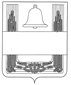 ПОСТАНОВЛЕНИЕ АДМИНИСТРАЦИИ СЕЛЬСКОГО ПОСЕЛЕНИЯ ДМИТРЯШЕВСКИЙ СЕЛЬСОВЕТ ХЛЕВЕНСКОГО МУНИЦИПАЛЬНОГО РАЙОНА ЛИПЕЦКОЙ ОБЛАСТИ РОССИЙСКОЙ ФЕДЕРАЦИИ26 ноября 2019 года                                  с. Дмитряшевка                                                          № 164О внесении изменений в постановление администрации сельского поселения Дмитряшевский сельсовет от 30 октября 2013 года № 216"Об утверждении муниципальной Программы "Устойчивое развитие сельской территории сельского поселения Дмитряшевский сельсовет"В соответствии с утвержденным постановлением администрации сельского поселения Дмитряшевский сельсовет Хлевенского муниципального района от 14.10.2013 года №208 "Об утверждении Порядка разработки, реализации и проведения оценки эффективности реализации муниципальных программ администрации сельского поселения Дмитряшевский сельсовет Хлевенского муниципального района Липецкой области", руководствуясь Уставом сельского поселения Дмитряшевский сельсовет Хлевенского муниципального района Липецкой области Российской Федерации, администрация сельского поселения Дмитряшевский сельсовет Хлевенского муниципального района Липецкой области Российской ФедерацииПОСТАНОВЛЯЕТ:Внести в постановление администрации сельского поселения Дмитряшевский сельсовет от 30 октября 2013 года № 216 "Об утверждении муниципальной Программы "Устойчивое развитие сельской территории сельского поселения Дмитряшевский сельсовет " (с изменениями от 19 февраля 2015г. № 20, от 07 июня 2017г. № 87, от 21 сентября 2017г. №159, от 18 октября 2017г. №169, от 01 февраля 2018 г. № 9, от 14.02.2018 года №13, от 12 марта 2018г. №23, от 02 августа 2018г. №93, от 27 ноября 2018г. №216, от 18 февраля 2019г. № 26, от 12 марта 2019г. № 34, от 23 сентября 2019г. № 132, от 18 ноября 2019г. №153) следующие изменения:1.1. Приложение к постановлению изложить в следующей редакции (прилагается).2. Настоящее постановление вступает в силу со дня обнародования.3. Контроль за исполнением настоящего постановления оставляю за собой.Глава администрации сельского  поселения Дмитряшевский сельсовет                                                                               А.В.ДедовПриложение к  постановлению администрации  сельского поселения Дмитряшевский  сельсовет Хлевенского муниципального района "О внесении изменений в постановление администрации сельского поселения Дмитряшевский сельсовет от 30 октября 2013 года №216 "Об утверждении муниципальной программы  "Устойчивое развитие сельской территории  сельского поселения Дмитряшевский сельсовет""МУНИЦИПАЛЬНАЯ ПРОГРАММА  "Устойчивое развитие сельской территории сельского поселения Дмитряшевский сельсовет"  ПАСПОРТ  муниципальной программы  "Устойчивое развитие сельской территории сельского поселения Дмитряшевский сельсовет Хлевенского муниципального района "ТЕКСТОВАЯ ЧАСТЬ1) характеристика текущего состояния, в том числе формулировки основных проблем, анализ социальных, финансово-экономических и прочих рисков в сфере развития экономики сельского поселенияСельское поселение Дмитряшевский сельсовет расположено в западной части Хлевенского района Липецкой области с административным центром в селе Дмитряшевка. В состав сельского поселения входят пять населенных пункта: с.Дмитряшевка , д.Гудовка , д.Муравьевка, д.Долгое, д.АникеевкаАдминистративный центр находится на расстоянии 75 км, от областного центра и 8 км от районного центра. Общая площадь сельского поселения составляет 8806.0 га, граничит с сельским поселением на северо-западе с Верхнее-Колыбельским поселением, а севере-востоке с Нижне-Колыбельским сельским поселением, на востоке с Конь-Колодезским сельским поселением, на юго-западе с Отскоченским сельским поселением, на юго-востоке с Фомино-Негачевским сельским поселением.На сегодняшней день, численность населения сельского поселения составляет 2186 человек, в том числе: детей дошкольного возраста 134 - (6.3% общей численности), школьников - 196 (9.3 %), населения трудоспособного возраста - 1156 человек (54 %), пенсионного - 810 (38 %).Протяженность сети дорог общего пользования местного значения фактически составляет 36.3км, в том числе: асфальтированных дорог 7.4 км(20.2 %) из них областного значения 6.4 км, отсыпанных щебнем - 16.1 км, грунтовых дорог - 12.8 км.Сельское поселение Дмитряшевский сельсовет характеризуется динамичным и поступательным развитием с высокой концентрацией объектов социально - бытовой сферы.В начале 90-х годов все объекты соцкультбыта были переведены на природный газ.В настоящее время сельское поселение газифицировано на 90 %, имеет собственную водопроводную систему и развитую сеть дорог.В селе Дмитряшевка создан культурно-образовательный центр, объединяющий Дмитряшевский СОШ с.Дмитряшевка, ГБ(О)С(К)ОУ С(К)О школа-интернат У вида , детский сад, библиотеку, межпоселенческий Центр культуры и досуга, отделение пожарно- спасательный пост №1, ГУС Хлевенская ЦРБ больничный комплекс с.Дмитряшевка.На территории функционирует муниципальное общеобразовательное учреждение Дмитряшевская СОШ с.Дмитряшевка, рассчитанный на 180 человек, на данный момент в нем обучается 156 учащихся, детский сад, две группы общей численностью 40 детей, где работают пять педагогов дошкольного образования, 3 из них имеют высшую квалификационную категорию (60%), 2-первую квалификационную категорию (40%). Действует Храм Покрова Пресвятой Богородицы. ГУЗ Хлевенская ЦРБ больничный комплекс с.Дмитряшевка, в системе работают 60 человек, в том, числе 7 врачей, 32 человека среднего мед. персонала , 30 койко-мест стационар и дневной стационар 15 койко- мест, поликлиническое отделение -1, стоматологическое отделение 1.Проводится активная работа по развитию малого предпринимательства.Всего на территории сельского поселения зарегистрированы и осуществляют свою деятельность 27 субъект малого бизнеса. Предприятий малого бизнеса -2, предпринимателей - 27, из них КФХ - 13. Осуществляет свою производственную деятельность ООО "Донская Нива".На территории поселения развита сеть розничной торговли: работают 11 торговых точек.На территории сельского поселения насчитывается 1105 личных подсобных хозяйств, средний размер земельного участка- 20 соток.Сельское поселение обладает транспортным, коммуникационным потенциалом, развитой социальной инфраструктурой.Однако здесь нет крупных промышленных предприятий. Ведущей отраслью экономики сельского поселения является сельское хозяйство.Краткий анализ свидетельствует о достаточно высоком потенциале сельского поселения, наличии резервов экономического роста, однако, одновременно с этим выявляется наличие определенных социально-экономических проблем, сопутствующих нынешнему этапу развития.Несмотря на совершенствование материально- технической базы учреждений социальной сферы поселения основными проблемами остаются недостаточное количество денежных средств на содержание и капитальный ремонт зданий.Основной проблемой коммунального комплекса сельского поселения является высокая степень износа систем инженерной инфраструктуры (более 70%). Система водоснабжения требует модернизации и реконструкции сетей, строительство новых объектов.Среди экологических проблем сельского поселения можно выделить следующее:- наличие несанкционированных свалок.Стратегически важно уделять особое внимание экологическим проблемам, чтобы обеспечить населению комфортные условия проживания.В целях эффективного решения названных проблем требуется реализация мероприятий муниципальной программы "Устойчивое развитие сельской территории сельского поселения Дмитряшевский сельсовет Хлевенского муниципального района" (далее - Программа).Выполнению поставленных задач могут мешать риски, сложившиеся под воздействием негативных факторов и имеющихся в обществе социально - экономических проблем:- недостаточность финансирования из бюджетных и внебюджетных источников.2) краткое описание целей и задач муниципальной программы, обоснование состава и значений соответствующих целевых индикаторов и показателей задачЦелью муниципальной Программы является сбалансированное, комплексное развитие сельского поселения.Для оценки промежуточных и конечных результатов реализации цели муниципальной Программы будет использоваться целевой индикатор "Уровень удовлетворенности населения условиями проживания в сельском поселении".Для достижения указанной цели необходимо решение следующих задач:1.Повышение эффективности деятельности органов местного самоуправления сельского поселения;2.Обеспечение жителей качественной инфраструктурой и услугами благоустройства;3.Создание условий для развития человеческого потенциала;4.Предотвращение и ликвидация последствий чрезвычайных ситуаций, обеспечение мер пожарной безопасности.Результатом решения поставленных задач станет:- увеличение удельного веса дорог с твердым покрытием в общей протяженности дорого местного значения в пределах поселения,- прироста объема внебюджетных источников, привлеченных на благоустройство, из расчета на 1 жителя поселения;- увеличение доли населения, систематически занимающегося физической культурой и спортом;- увеличение доли населения, участвующего в культурно-досуговых мероприятиях;- увеличение количества экземпляров новых поступлений в библиотечный фонд;- увеличение количества ликвидированных несанкционированных свалок.Сведения об индикаторах цели и показателях задач муниципальной программы представлены в приложении 1 к муниципальной Программе.3) перечень подпрограмм, а также сведения о взаимосвязи результатов их выполнения с целевыми индикаторами муниципальной ПрограммыДля решения поставленной цели и задач Программы реализуются 4 Подпрограммы:1. Подпрограмма "Обеспечение и совершенствование деятельности органов управления сельского поселения" направлена на развитие эффективности деятельности органов местного самоуправления. (Приложение 5).2. Подпрограмма "Комплексное развитие жилищно-коммунальной инфраструктуры и повышение уровня благоустройства на территории сельского поселения Дмитряшевский сельсовет" направлена на обеспечение жителей качественной инфраструктурой и услугами благоустройства и реализуется посредством решения следующих задач:- модернизации дорожной и коммунальной инфраструктуры.- обеспечение проведения мероприятий по благоустройству территории поселения. (Приложение 6).3. Подпрограмма "Развитие социальной сферы в сельском поселении Дмитряшевский сельсовет" направлена на создание благоприятных условий для развития человеческого потенциала путем решения следующих задач:- обеспечение эффективного функционирования объектов социальной сферы.- расширение возможностей населения по участию в культурно-досуговых, спортивных мероприятиях. (Приложение 7)4. Подпрограмма "Обеспечение безопасности человека и территории сельского поселения Дмитряшевский сельсовет" направлена на повышение уровня защиты от чрезвычайных ситуаций и уровня пожарной безопасности посредством решения следующих задач:- Предотвращение и ликвидация последствий чрезвычайных ситуаций, обеспечение мер пожарной безопасности. (Приложение 8)В перечень показателей задач муниципальной Программы включены показатели, необходимые для комплексного анализа основных направлений реализации муниципальной Программы, данные для расчета которых отсутствуют в действующей статистической практике.Перечень показателей носит открытый характер и предусматривает возможность корректировки в случаях потери информативности показателя, появления новых социально-экономических обстоятельств, существенно влияющих на социально-экономическое развитие сельского поселения.4) краткое описание этапов и сроков реализации муниципальной программы с указанием плановых значений индикаторов целей и показателей задач по годам реализации муниципальной программыСроки реализации Программы охватывают период 2014-2024 годов без выделения этапов.Результатом реализации Программы является создание к 2024 году благоприятных условий для сбалансированного, комплексного развития сельского поселения.К ожидаемым конечным результатам выполнения Программы в 2024 году относятся:Задача 1: Повышение эффективности деятельности органов местного самоуправления сельского поселения.Показатель 1 задачи 1: Удельный вес собственных доходов в общих доходах бюджета поселения, %;Задача 2:Обеспечение жителей качественной инфраструктурой и услугами благоустройства.Показатель 1 задачи 2: Удельный вес дорог с твердым покрытием в общей протяженности дорог местного значения в пределах поселения, %4Показатель 2 задачи 2: Обеспеченность населения централизованным водоснабжением, %Показатель 3 задачи 2: Объем внебюджетных источников, привлеченных на благоустройство, из расчета на 1 жителя поселения, тыс.руб./чел.Задача 3:Создание условий для развития человеческого потенциала.Показатель 1 задачи 3:Доля населения, систематически занимающегося физической культурой и спортом, %Показатель 2 задачи 3: Доля населения, участвующего в культурно-досуговых мероприятиях. %Показатель 3 задачи 3: Количество экземпляров новых поступлений в библиотечный фонд, ед.Задача 4:Предотвращение и ликвидация последствий чрезвычайных ситуаций, обеспечение мер пожарной безопасности.Показатель 1 задачи 4: Динамика сокращения деструктивных событий;Эффективность реализации Программы оценивается по целевым индикаторам и целевым показателям задач, которые характеризуют положительную динамику обеспечения жителей качественной инфраструктурой и услугами благоустройства, улучшение условий для развития человеческого потенциала, улучшения условий для безопасного проживания, работы и отдыха на территории поселения.5) краткое описание ресурсного обеспечения за счёт бюджетных ассигнований по годам реализации муниципальной программыФинансовое обеспечение реализации Программы в 2014-2024 годах планируется осуществлять за счет бюджета сельского поселения в пределах предусмотренных лимитов финансирования, а также средств районного бюджета и внебюджетных источников.Общий объем финансирования Программы за весь период реализации прогноз составит 52 073,737тыс.руб., в том числе по годам:2014 год - 4801,0 тыс. руб.;2015 год - 4767,9 тыс. руб.;2016 год - 3387,8 тыс. руб.;2017 год - 4659,5 тыс. руб.;2018 год - 5697,6 тыс. руб.;2019 год - 4806,637 тыс. руб.;2020 год - 5096,9 тыс. руб.2021 год - 4704,1 тыс. руб.2022 год - 4704,1 тыс. руб.2023 год - 4704,1 тыс. руб.2024 год - 4704,1 тыс. руб.Информация о ресурсном обеспечении муниципальной Программы представлена в приложении 2 к муниципальной Программе.Прогнозная оценка расходов на реализацию муниципальной Программы представлена в приложении 3 к муниципальной Программе.6) мониторинг реализации муниципальной ПрограммыУправление реализацией Программы осуществляется в соответствии с Порядком разработки, реализации и проведения оценки эффективности реализации муниципальных программ сельского поселения Дмитряшевский сельсовет Хлевенского муниципального района Липецкой области, утвержденным постановлением администрации Хлевенского муниципального района Липецкой области от 14.10.2013 года № 208. Реализация Программы осуществляется в соответствии с планом ее реализации, утверждаемым ежегодно с учетом приоритетов Программы.Мониторинг реализации Программы ориентирован на раннее предупреждение возникновения проблем и отклонений хода реализации муниципальной программы от запланированного.Объектом мониторинга являются индикаторы (показатели) Программы (подпрограмм) и основных мероприятий.Ответственный исполнитель муниципальной Программы ежегодно не позднее 1 декабря года, предшествующего очередному финансовому году, разрабатывает проект плана реализации муниципальной Программы.Мониторинг реализации Программы проводится на основе данных официального статистического наблюдения, годовых отчетов о ходе реализации и оценке эффективности Программы, докладов ответственного исполнителя о ходе реализации Программы.Приложение 1 к муниципальной программе "Устойчивое развитие сельской территории сельского поселения Дмитряшевский сельсовет"Сведения об индикаторах цели и показателях задач муниципальной программы "Устойчивое развитие сельской территории сельского поселения Дмитряшевский сельсовет"                                                                                                                                                                                       ТаблицаПриложение 2 к муниципальной программе "Устойчивое развитие сельской территории сельского поселения Дмитряшевский сельсовет"Ресурсное обеспечение реализации муниципальной программы "Устойчивое развитие сельской территории сельского поселения Дмитряшевский сельсовет"Приложение 3 к муниципальной программе  "Устойчивое развитие сельской территории сельского поселения  Дмитряшевский сельсовет Хлевенского  муниципального района"  Прогнозная оценка расходов по источникам ресурсного обеспечения на реализацию муниципальной программы  "Устойчивое развитие сельской территории сельского поселения Дмитряшевский сельсовет Хлевенского муниципального района"                                                                                                                                                                                              Таблица1 - средства физических и юридических лиц, в том числе средства бюджетных учреждений, полученные от предпринимательской и иной приносящей доход деятельности"Приложение 4 к муниципальной программе  "Устойчивое развитие сельской территории сельского поселения Дмитряшевский сельсовет Хлевенского  муниципального района"ПОДПРОГРАММА 1.  Паспорт подпрограммы 1 муниципальной программы сельского поселения Дмитряшевский сельсовет Хлевенского муниципального района  "Обеспечение и совершенствование деятельности органов управления сельского поселения"1) Краткая характеристика сферы реализации подпрограммы 1, описание основных проблем и рисков ее развитияЗа основу при формировании проекта бюджета сельского поселения и на плановый период по доходам принимается прогнозный план социально-экономического развития сельского поселения.Прогноз доходов бюджета составляется на основе ожидаемых итогов социально- экономического развития поселения за предыдущий финансовый год и ожидаемой оценки исполнения бюджета в текущем году. При расчете объема доходов бюджета поселения учитывались принятые в предыдущем финансовом году изменения и дополнения в законодательство о налогах и сборах.Кроме того, в объеме бюджета предусмотрены безвозмездные поступления: дотации из областного фонда на поддержку мер по обеспечению сбалансированности местного бюджета, дотация из областного фонда финансовой поддержки поселений, из районного фонда финансовой поддержки поселения, субвенции из федерального бюджета.Так за 2012 год сельское поселение получило в бюджет доходов на общую сумму 7010,5 тыс.руб. или 104 %, в том числе налог на доходы физических лиц 665,0 тыс. руб. или 10 %, налог на имущество физических лиц 160,тыс. руб. или 2 %, земельный налог 786,0 тыс. руб. или 11 %, арендная плата за земельные участки 112,8 тыс. руб. или 1,9 %. государственная пошлина за совершение нотариальных действий 0 тыс. руб. или 0 %, доходы от сдачи в аренду имущества 683,8тыс.руб.,или 10%, средства самообложения граждан 0 тыс.руб. или 0%,ЕСН 158,0 руб.,или 2%,налог с упрощенной системой 8,8%,продажа участков 87,0тыс.руб. или 1%, дотации бюджету поселения на выравнивание бюджетной обеспеченности 1446,7 тыс.руб. или 21% %, прочие субсидии 731,6 тыс. руб. или 10,0%,Межбюджетные трансферты 54,0тыс.руб. или 1%,дотации бюджетам по обеспечению сбалансированности бюджетам 231,7тыс.руб.или 3%,субвенции ВУС 138,1 тыс.руб.или 2%,субсидия на строительство дорог 1747,0 или 25%.Расходы бюджета сельского поселения составляют всего 6864,8 тыс. руб., из них на содержание аппарата сельского поселения и главы сельского поселения 2171,1 тыс. руб. или 31,6 %, на контролирующие органы местного самоуправления 25,0 тыс. руб. или 0,4 %, на выплату муниципальной пенсии 0 тыс. руб. или 0 %, оплата услуг по содержанию и сопровождению информационных услуг (Консультант Плюс, электронный похозяйственный учет МСУ, Астрал, 1С бухгалтерия) 115,7 тыс. руб. или 1,7%, генеральный план сельского поселения 290,0 тыс. руб или 4,2%,Подводя итоги вышеизложенному, отметим, что приоритетным направлением государственной политики в области финансирования общегосударственных вопросов должна стать поддержка данной сферы деятельности и принятие необходимых системных мер.Выполнению поставленных задач могут мешать риски, сложившиеся под воздействием негативных факторов и имеющихся в обществе социально-экономических проблем.К наиболее серьезным рискам можно отнести финансовый и административный риски реализации подпрограммы.Способом ограничения рисков является:- ежегодная корректировка финансовых показателей программных мероприятий и показателей в зависимости от достигнутых результатов;- контроль за ходом выполнения программных мероприятий и совершенствование механизма текущего управления реализации подпрограммы 1;- непрерывный мониторинг выполнения подпрограммы 1.2) Основные задачи и показатели задач подпрограммы 1Подпрограмма 1 "Обеспечение и совершенствование деятельности органов управления сельского поселения" является частью муниципальной программы "Устойчивое развитие сельской территории сельского поселения Дмитряшевский сельсовет Хлевенского муниципального района", сформирована с учетом согласованности основных параметров подпрограммы 1 и муниципальной программы и направлена на достижение ее цели и выполнение задач.В рамках подпрограммы 1 решаются задачи:- задача 1: Обеспечение финансово-экономических гарантий развития органов местного самоуправления.Показателем задачи 1 является: Соотношение расходов на содержание аппарата управления сельского поселения к общему объему собственных доходов;- задача 2: Повышение эффективности управления муниципальной собственностью.Показателем задачи 2 является: Доля объектов муниципальной собственности, поставленных на кадастровый учет.Решение поставленных задач будет обеспечено путем эффективной реализацией финансово-экономических мероприятий сельским поселением Дмитряшевский сельсовет.Ожидаемые конечные результаты реализации подпрограммы характеризуются улучшением количественных показателей и качественной оценкой изменений, происходящих в органах местного самоуправления.3) Сроки и этапы реализации подпрограммы 1Сроки реализации подпрограммы охватывают период 2014-2024 годов без выделения этапов.4) Характеристика основных мероприятий подпрограммы 1с описанием всех механизмов и инструментов, реализация которых запланирована в составе основных мероприятийНа решение задачи 1 подпрограммы 1 - Обеспечение финансово-экономических гарантий развития органов местного самоуправления - направлено следующее основное мероприятие:Основное мероприятие 1:"Обеспечение деятельности органов местного самоуправления аппарата сельского поселения".В составе основного мероприятия 1 запланировано финансовое обеспечение главы сельского поселения, аппарата сельского поселения, на подготовку и повышение квалификации муниципальных служащих аппарата сельского поселения, на приобретение услуг по сопровождению сетевого программного обеспечения по электронному ведению похозяйственного учета, на приобретение информационных услуг с использованием информационно-правовых систем, на осуществление внутреннего финансового контроля за исполнением бюджета.На решение задачи 2 подпрограммы 1 - Повышение эффективности управления муниципальной собственностью - направлено следующее основное мероприятие:Основное мероприятие 1: "Проведение технической экспертизы, изготовление технической документации, постановка на кадастровый учет объектов недвижимости, составляющих муниципальную казну".5) Обоснование объема финансовых ресурсов, необходимых для реализации подпрограммы 1Общий объем финансирования подпрограммы прогнозно составит 22197,6 тыс. руб., в том числе по годам:2014 год - 1789,0 тыс. руб.;2015 год - 2153,7 тыс. руб.;2016 год - 1723,9 тыс. руб.;2017 год -1723,9 тыс. руб.;2018 год - 2115,3 тыс. руб.;2019 год -2115,3 тыс. руб.;2020 год - 2115,3 тыс. руб.;2021 год - 2115,3 тыс. руб.;2022 год - 2115,3 тыс. руб.;2023 год - 2115,3 тыс. руб.;2024 год - 2115,3 тыс. руб.;Объемы бюджетного финансирования ежегодно уточняются в установленном порядке в процессе исполнения бюджета сельского поселения и при формировании бюджета сельского поселения на очередной финансовый год.Приложение 5 к муниципальной программе  "Устойчивое развитие сельской территории сельского поселения  Дмитряшевский сельсовет Хлевенского  муниципального района"ПОДПРОГРАММА 2.  Паспорт подпрограммы 2 муниципальной программы сельского поселения Дмитряшевский сельсовет Хлевенского муниципального района  "Комплексное развитие жилищно-коммунальной инфраструктуры и повышение уровня благоустройства на территории сельского поселения Дмитряшевский сельсовет" (далее - Подпрограмма)ТЕКСТОВАЯ ЧАСТЬ1).Характеристика сферы реализации подпрограммы, описание основных проблем, анализ социальных, финансово-экономических и прочих рисков её развитияОбщая площадь жилищного фонда в Дмитряшевском сельском поселении на 01.01.2013 года составляет 52470.0 кв. метров.В настоящее время сельское поселение газифицировано на 90 %, имеет собственную водопроводную систему и развитую сеть дорог.Протяженность сети дорог местного значения общего пользования фактически составляет 36.3 км, в том числе: отсыпанных щебнем - 16.1 км, грунтовых дорог - 12.8 км, асфальтированных дорог 7.4 км.На территории сельского поселения питьевое водоснабжение осуществляется из подземных источников. Водоотведение осуществляется в выгребные ямы.На балансе сельского поселения Дмитряшевский сельсовет находится 22 км, водопроводных сетей, 7 артезианские скважины, 8 водонапорные башни.В настоящее время системы водоснабжения характеризуются высоким уровнем физического и морального износа. Износ объектов водопроводной сети, водонапорных башен, скважин составляет более 70%.Следствием износа объектов коммунальной инфраструктуры является низкое качество предоставления коммунальных услуг, не соответствующее запросам потребителей.Ежегодно растет количество порывов, вследствие большого износа водопроводных сетей. Неэффективное использование природных ресурсов выражается в высоких потерях воды и электрической энергии в процессе производства и транспортировки ресурса до потребителей.На территории Дмитряшевского сельсовета установлено 91 фонарь уличного освещения.На протяжении ряда лет проблема освещения улиц является одной из самых обсуждаемых. Оборудование находится не в самом лучшем состоянии, большинство фонарей - в нерабочем состоянии, их приходится менять.Санитарно-эпидемиологическая обстановка не позволяет прекращать работу по сбору и вывозу твердых бытовых отходов, уборке мусора, уборке улиц, отлову бездомных животных, содержанию мест захоронения.В связи с этим остро встает проблема недостаточности финансирования на благоустройство территории, содержание коммунальной инфраструктуры, ремонт многоквартирного дома, обеспечение качественного уличного освещения.Подпрограмма "Комплексное развитие жилищно-коммунальной инфраструктуры и повышение уровня благоустройства на территории сельского поселения Дмитряшевский сельсовет" предусматривает повышение качества предоставления коммунальных услуг для населения и создание условий, необходимых для  привлечения организаций  различных  организационно-правовых форм к управлению объектами коммунальной инфраструктуры, а также средств из внебюджетных источников для их модернизации.В целях эффективного решения названных проблем требуется реализация мероприятий подпрограммы "Комплексное развитие жилищно-коммунальной инфраструктуры и повышение уровня благоустройства на территории сельского поселения Дмитряшевский сельсовет" (далее-Подпрограмма).2) приоритеты муниципальной политики в сфере реализации Подпрограммы, задачи, описание показателей задач ПодпрограммыПриоритетными направлениями жилищной политики сельского поселения Дмитряшевский сельсовет являются комплексное обустройство сельского поселения и содействие улучшению жилищных условий его населения. Приоритетными направлениями благоустройства территории сельского поселения является обеспечение комфортных условий проживания граждан, в том числе улучшение внешнего облика поселения, благоустройство дворовых территорий, организация досуга населения и обустройство комфортных зон отдыха, организация освещения улиц.В совокупности подпрограмма направлена на облегчение условий труда и быта сельского населения и наряду с другими мерами содействия улучшению демографической ситуации способствуют увеличению продолжительности жизни и рождаемости в сельском поселении.В рамках подпрограммы предполагается решение следующих задач:Задача 1. Модернизация дорожной и коммунальной инфраструктурыЗадача 2. Обеспечение проведения мероприятий по благоустройству территории поселения.Оценка реализации задач осуществляется по следующим показателям Подпрограммы:Показатель 1.Задачи 1. Протяженность построенных, капитально отремонтированных и прошедших текущий ремонт дорог.Показатель 2.Задачи 1. Протяженность построенных (отремонтированных) водопроводных сетейПоказатель 1.Задачи 2. Количество высаженных деревьев, декоративных кустарников, цветочных корней, ед.Показатель 2.Задачи 2. Протяженность освещенных частей улиц, проездов.3)сроки и этапы реализации подпрограммыСрок реализации подпрограммы охватывает период 2014-2024 годов без выделения этапов.4) характеристика основных мероприятий Подпрограммы с описанием всех механизмов и инструментов, реализация которых запланирована в составе основных мероприятийНа решение задачи 1 Подпрограммы - модернизация дорожной и коммунальной инфраструктуры - направлены следующие основные мероприятия:Основное мероприятие 1: "Содержание, капитальный и текущий ремонт автомобильных дорог" .В составе основного мероприятия запланирована реализация и проведение мероприятии, таких как выделение межбюджетных трансфертов в рамках передаваемых полномочий району на содержание, капитальный и текущий ремонт автомобильных дорог местного значения.Основное мероприятие 2: "Обеспечение населения качественной питьевой водой" .В составе основного мероприятия запланировано проведение мероприятий по содержанию объектов водоснабжения.На решение задачи 2 Подпрограммы- обеспечение проведения мероприятий по благоустройству территории поселения- запланированы следующие основные мероприятия:Основное мероприятие 1: "Содержание уличного освещения"В составе основного мероприятия предусмотрено содержание и ремонт линий электропередач, замена и установка фонарей, оплата за потребляемую электроэнергию.Основное мероприятие 2: "Создание благоприятных условий проживания жителей сельского поселения".В составе основного мероприятия предусмотрено обустройство клумб и цветников, устройство новых детских и спортивных площадок, валка аварийных деревьев, посадка деревьев и кустарников, ликвидация несанкционированных свалок, содержание памятников и обелисков, подготовка населенного пункта к новогодним праздникам, ремонт и установка контейнерных площадок, устройство пешеходных дорожек, уборка мусора, снега, подметание территорий общего пользования, отлов безнадзорных животных, содержание мест захоронения и др.5) обоснование объема финансовых ресурсов, необходимых для реализацииОбщий объем финансирования мероприятий Подпрограммы в 2014-2024 гг. предположительно составит всего 5384,337тыс.руб., в том числе:2014 год -473,0 тыс. руб.;2015 год -539,2 тыс. руб.;2016 год -275,0 тыс. руб.;2017 год -437,0 тыс. руб.;2018 год -495,8 тыс. руб.;2019 год -554,337 тыс. руб.;2020 год - 627,5 тыс. руб.2021 год - 495,8 тыс. руб.2022 год - 495,8 тыс. руб.2023 год - 495,8 тыс. руб.2024 год - 495,8 тыс. руб.Приложение 6 к муниципальной программе  "Устойчивое развитие сельской территории сельского поселения  Дмитряшевский сельсовет Хлевенского  муниципального района"ПОДПРОГРАММА 3.  Паспорт подпрограммы 3 муниципальной программы сельского поселения Дмитряшевский сельсовет Хлевенского муниципального района  "Развитие социальной сферы сельского поселения Дмитряшевский сельсовет"  (далее - Подпрограмма)ТЕКСТОВАЯ ЧАСТЬ1).Характеристика сферы реализации подпрограммы, описание основных проблем, анализ социальных, финансово-экономических и прочих рисков её развитияРазвитие территории сельского поселения невозможно без целенаправленной работы на проведение социальных преобразований и решения накопившихся проблем в социальной сфере.Социальная сфера Дмитряшевского сельского поселения представлена системами здравоохранения, образования, культуры, физической культуры и спорта.Медицинское обслуживание в Дмитряшевском сельском поселении осуществляет ГУС Хлевенская ЦРБ больничный комплекс с.Дмитряшевка.Основным направлением деятельности Центра культуры и досуга является сохранение народных традиций и культур. В нем функционируют формирования самодеятельного народного творчества, в которых занимаются 50 человек всех возрастных категорий. Самый востребованный - это ансамбль художественной самодеятельности, существующий более 20 лет.Наибольшей популярностью у жителей села пользуются театрализованные мероприятия и народные гуляния: "День культуры села", новогодние и рождественские мероприятия, "Бал осени", "День Победы" и другиеДмитряшевская СОШ, на данный момент в нем обучается 156 учеников. Современный педагогический коллектив насчитывает 21 педагогов. Некоторые учителя имеют ведомственные награды и звания.На территории сельского поселения функционируют 1 детский сад на 40 мест.Имеется оборудованная спортивная площадка.Вместе с тем, ситуация в сфере культуры характеризуется следующими проблемами, создающими препятствия для ее дальнейшего развития:- недостаточность средств для ремонта здания учреждения культуры;- недостаточное обеспечение отрасли специализированным оборудованием, необходимым для осуществления профильной деятельности учреждения культуры;- низкие темпы модернизации библиотеки;- снижение качества муниципальных услуг, предоставляемых учреждениями культуры сельского поселения, в результате ухудшения их материально-технической базы, отсутствия современного технологического оборудования и других факторов, связанных с недостатком финансирования отрасли;В сфере физической культуры:- недостаточная мотивация граждан для занятия физической культурой и спортом;- недостаточное количество спортивных сооружений, предназначенных для занятий массовыми видами спорта;В целях эффективного решения названных проблем требуется реализация мероприятий подпрограммы "Развитие социальной сферы сельского поселения Дмитряшевский сельсовет" (далее-Подпрограмма)2) приоритеты муниципальной политики в сфере реализации Подпрограммы, задачи, описание показателей задач ПодпрограммыОсновные приоритеты муниципальной политики в сфере развития социальной сферы сельского поселения, определены в Стратегическом плане социально-экономического развития сельского поселения Дмитряшевский сельсовет до 2024 года, в том числе:1. создание условий для систематических занятий физической культурой и спортом.2. повышение уровня духовного развития общества, сохранение преемственности и обеспечение условий долгосрочного развития культурных традиций сельского поселения, расширению спектра информационно-образовательных, культурно-просветительских, интеллектуально-досуговых услуг, предоставляемых населению, повышение их качества.В рамках подпрограммы предполагается решение следующих задач:Задача 1.Обеспечение эффективного функционирования объектов социальной сферы.Задача 2.Расширение возможностей населения по участию в культурно-досуговых, спортивных мероприятиях.Оценка реализации задач осуществляется по следующим показателям Подпрограммы:Показатель 1.Задачи 1. Площадь отремонтированных, построенных учреждений социальной сферы.Показатель 1.Задачи 2.Количество участников культурно-досуговых мероприятий.Показатель 2. Задачи 2. Количество участников спортивных мероприятий3)сроки и этапы реализации подпрограммыСроки реализации подпрограммы охватывают период 2014-2024 годов без выделения этапов.4) характеристика основных мероприятий Подпрограммы с описанием всех механизмов и инструментов, реализация которых запланирована в составе основных мероприятийНа решение задачи 1 Подпрограммы - Обеспечение эффективного функционирования объектов социальной сферы - направлены следующие основные мероприятия:Основное мероприятие 1: "Содержание и финансовое обеспечение деятельности культурно-досуговых учреждений" .В составе основного мероприятия запланировано перечисление межбюджетных трансфертов в рамках передаваемых полномочий району на создание условий по организации досуга и обеспечение жителей поселения услугами организаций культуры и библиотечному обслуживанию населения.На решение задачи 2 Подпрограммы- Расширение возможностей населения по участию в культурно-досуговых, спортивных мероприятиях- запланированы следующие основные мероприятия:Основное мероприятие 1: "Организация и проведение спортивных и культурно-досуговых мероприятий"5) обоснование объема финансовых ресурсов, необходимых для реализацииОбщий объем финансирования мероприятий Подпрограммы в 2014-2024 гг. предположительно составит всего 23920,0тыс.руб., в том числе:2014 год - 2539 тыс. руб.;2015 год - 2055,0 тыс. руб.;2016 год - 1368,9,0 тыс. руб.;2017 год - 2488,6 тыс. руб.;2018 год - 3030,5 тыс. руб.;2019 год - 2073,0 тыс. руб.;2020 год - 2073,0 тыс. руб.2021 год - 2073,0 тыс. руб.2022 год - 2073,0 тыс. руб.2023 год - 2073,0 тыс. руб.2024 год - 2073,0 тыс. руб.Приложение 7 к муниципальной программе  "Устойчивое развитие сельской территории сельского поселения  Дмитряшевский сельсовет Хлевенского  муниципального района"ПОДПРОГРАММА 4.  Паспорт подпрограммы 4 муниципальной программы сельского поселения Дмитряшевский сельсовет Хлевенского муниципального района "Обеспечение безопасности человека и территории сельского поселения Дмитряшевский сельсовет"  (далее - Подпрограмма)ТЕКСТОВАЯ ЧАСТЬ1)Краткая характеристика сферы реализации подпрограммы, описание основных проблем и рисков её развитияПриродные и техногенные риски чрезвычайных ситуаций, возникающие в процессе глобального изменения климата, хозяйственной деятельности или в результате крупных техногенных аварий и катастроф, по-прежнему несут значительную угрозу для населения и объектов экономики. Обеспечение необходимого уровня пожарной безопасности и минимизация потерь вследствие пожаров является важным фактором устойчивого социально-экономического развития сельского поселения.Реализация подпрограммы "Обеспечение безопасности человека и природной среды на территории сельского поселения Дмитряшевский сельсовет" направлена на создание безопасных условий дальнейшего социально-экономического развития Дмитряшевского поселения путем снижения рисков, влияющих на уровень обеспечения надежной защиты населения и территории поселения от чрезвычайных ситуаций природного и техногенного характера. А также, обусловлена потребностью развития систем контроля в области защиты населения и территорий от чрезвычайных ситуаций, управления силами и средствами территориальной подсистемы Единой государственной системы предупреждения и ликвидации чрезвычайных ситуаций сельского поселения Дмитряшевский сельсовет Хлевенского муниципального района в повседневной жизни, в периоды возникновения и развития чрезвычайных ситуаций. Анализ военно-стратегической обстановки показывает, что сохраняется необходимость в проведении мероприятий гражданской обороны на длительную перспективу.Приоритетным направлением муниципальной политики в области защиты населения от ЧС должна стать поддержка данной сферы деятельности и принятие необходимых системных мер по созданию условий для обеспечения безопасности жителям сельского поселения .Выполнению поставленных задач могут мешать риски, сложившиеся под воздействием негативных факторов и имеющихся в обществе социально-экономических проблем.Анализ рисков и управление рисками при реализации подпрограммы осуществляет администрация сельского поселения Дмитряшевский сельсовет.К наиболее серьезным рискам можно отнести финансовый и административный риски реализации подпрограммы.Способом ограничения рисков является:- ежегодная корректировка финансовых показателей программных мероприятий и показателей в зависимости от достигнутых результатов;- контроль за ходом выполнения программных мероприятий и совершенствование механизма текущего управления реализацией подпрограммы 4;- непрерывный мониторинг выполнения подпрограммы 4.2) Основные задачи и показатели задач ПодпрограммыПодпрограмма "Обеспечение безопасности человека и природной среды территории сельского поселения Дмитряшевский сельсовет" является частью муниципальной программы "Устойчивое развитие сельской территории сельского поселения Дмитряшевский сельсовет", сформирована с учетом согласованности основных параметров подпрограммы и муниципальной программы и направлена на достижение ее цели и выполнение задач.Приоритетами муниципальной политики в сфере реализации подпрограммы являются:- участие в предупреждении и ликвидации последствий чрезвычайных ситуаций;- организация и осуществление мероприятий по гражданской обороне, создание и содержание в целях гражданской обороны запасов материально-технических и медицинских средств, создание резерва финансовых ресурсов для ликвидации ЧС природного и техногенного характера;- осуществление мероприятий по обеспечению безопасности людей на водных объектах, охране их жизни и здоровья;- пропаганда знаний, умений и навыков в области защиты населения от чрезвычайных ситуаций.В рамках подпрограммы решается задача:- задача 1: Обеспечение необходимых условий укрепления пожарной безопасности, предупреждения и ликвидации последствий чрезвычайных ситуаций в сельском поселении.Показателем 1 задачи 1 является: Доля населения, охваченного системой оповещения в случае возникновения ЧС;Показателем 2 задачи 1 является: Снижение ущерба от чрезвычайных ситуаций и пожаровРешение поставленных задач будет обеспечено путем эффективного использования финансово-экономических мероприятий сельским поселением Дмитряшевский сельсовет.Ожидаемые конечные результаты реализации подпрограммы характеризуются улучшением количественных показателей и качественной оценкой изменений, происходящих в органах местного самоуправления.3)сроки и этапы реализации подпрограммыСроки реализации подпрограммы охватывают период 2014-2024 годов без выделения этапов.4) характеристика основных мероприятий Подпрограммы с описанием всех механизмов и инструментов, реализация которых запланирована в составе основных мероприятийРеализация основного мероприятия подпрограммы 4 направлена на решение задачи 4 муниципальной программы - Предотвращение и ликвидация последствий чрезвычайных ситуаций, обеспечение мер пожарной безопасности.На решение задачи 1 подпрограммы 4 - Обеспечение необходимых условий укрепления пожарной безопасности, предупреждения и ликвидации последствий чрезвычайных ситуаций в сельском поселении - направлено следующее основное мероприятие:- основное мероприятие 1 задачи 1 подпрограммы 4. "Проведение мероприятий по обеспечению безопасности населения"Объемы бюджетного финансирования ежегодно уточняются в установленном порядке в процессе исполнения бюджета сельского поселения и при формировании бюджета сельского поселения на очередной финансовый год".Приложение 8 к муниципальной программе "Устойчивое развитие сельской территории сельского поселения Дмитряшевский сельсовет"Подпрограмма 5. Паспорт подпрограммы 5  "Развитие территориального общественного самоуправления в сельском поселении Дмитряшевский сельсовет и поддержка местных инициатив граждан"  (далее - Подпрограмма)1. Краткая характеристика сферы реализации подпрограммы, описание основных проблем и рисков ее развитияНеобходимость разработки Подпрограммы в сельском поселении Дмитряшевский сельсовет связана с реализацией полномочий органов местного самоуправления по созданию условий для реализации мер, направленных на непосредственное осуществление населением местного самоуправления в форме территориального общественного самоуправления (ТОС), в соответствии с Федеральным законом от 6 октября 2003 года № 131-ФЗ "Об общих принципах организации местного самоуправления в Российской Федерации".Именно территориальное общественное самоуправление следует рассматривать как первичную, наиболее простую и понятную для населения форму решения местных проблем, затрагивающих и индивидуальные, и коллективные интересы граждан.Сфера деятельности ТОС определяется решением вопросов местного значения (организация мероприятий по благоустройству, озеленению и санитарной очистке территорий, на которых действует ТОС; деятельность по организации досуга населения - проведение праздников, спортивных мероприятий);Однако в настоящее время на территории сельского поселения Дмитряшевский сельсовет территориальное общественное самоуправление не развито. Основными факторами сдерживания ТОС является:- недостаточное правовое обеспечение функционирования ТОС;- низкая активность населения и отсутствие готовности жителей брать на себя ответственность за осуществление собственных инициатив по вопросам местного значения;- низкая степень взаимодействия органов ТОС с населением, организациями, предпринимателями;Эффективное решение социально значимых вопросов местного значения, осуществление населением собственных инициатив возможно тогда, когда ТОС получает поддержку органов местного самоуправления.Необходима организация взаимодействия различных слоев общества, а также координация усилий и консолидация финансовых ресурсов различных субъектов публично-правовых и общественных отношений.Реализация данной подпрограммы позволит создать систему многоуровневого партнерства широких слоев населения с органами местного самоуправления и между собой, объединить ресурсы муниципалитета и общества в решении социально значимых проблем, повысить качественный уровень местного самоуправления.Конечная цель этого процесса - создание активного социума, повышение гражданской активности и ответственности населения в решении социально-экономических проблем, развитие самоуправляемых территорий, как необходимое условие развития местного самоуправления в целом.К основным рискам реализации муниципальной подпрограммы относятся:- пассивное отношение населения к созданию территориального общественного самоуправления;- неэффективное расходование бюджетных средств, несоблюдение сроков реализации подпрограммы;- финансово-экономические риски - недофинансирование мероприятий муниципальной подпрограммы со стороны бюджета;- нормативные правовые риски - непринятие или несвоевременное принятие необходимых нормативных актов, влияющих на выполнение мероприятий муниципальной подпрограммы, изменение структуры и полномочий органов местного самоуправления;- организационные и управленческие риски - недостаточная проработка вопросов, решаемых в рамках муниципальной подпрограммы, отставание от сроков реализации мероприятий.Минимизировать возможные отклонения в выполнении программных мероприятий и исключить негативные последствия позволят: осуществление рационального управления реализацией муниципальной программы, своевременное внесение в нее изменений, взвешенный подход при принятии решений о корректировке нормативных правовых актов, действующих в сфере реализации муниципальной программы.2). Основные задачи и показатели задач подпрограммыПодпрограмма 5 "Развитие территориального общественного самоуправления в сельском поселении Дмитряшевский сельсовет и поддержка местных инициатив граждан"  является частью муниципальной программы "Устойчивое развитие сельской территории сельского поселения Дмитряшевский сельсовет Хлевенского муниципального района", сформирована с учетом согласованности основных параметров подпрограммы 5 и муниципальной программы и направлена на достижение ее цели и выполнение задач.В рамках подпрограммы решаются следующие задачи:- задача 1: развитие территориального общественного самоуправления в сельском поселении Дмитряшевский сельсоветПоказателем 1 задачи 1 является: - Количество созданных ТОС на территории поселения, ед.Показателем 2 задачи 1 является: Количество социально значимых мероприятий и акций, проведенных при участии ТОС, ед.- задача 2: проведение конкурса проектов, направленных на реализацию социально значимых инициатив ТОСПоказателем 1 задачи 2 является: - Реализация проектов, предложенных ТОС, отобранных на конкурсной основе, направленных на организацию обустройства мест досуга и отдыха населения.3). Сроки и этапы реализации подпрограммы Сроки реализации подпрограммы охватывает период 2014-2024 годов без выделения этапов.4). Характеристика основных мероприятий подпрограммы с описанием всех механизмов и инструментов, реализация которых запланирована в составе основных мероприятийНа решение задачи 1 Подпрограммы запланированные следующие основные мероприятия:Основное мероприятие 1:Оказание методической, информационной помощи инициативным группам граждан по организации ТОС.На решение задачи 2 Подпрограммы запланированные следующие основные мероприятия:Основное мероприятие 1:Реализация проектов, предложенных ТОС, отобранных на конкурсной основе, направленных на организацию обустройства мест досуга и отдыха населения.5). Обоснование объема финансовых ресурсов, необходимых для реализацииОбщий объем финансирования мероприятий Подпрограммы предположительно составит всего 152,8 тыс. руб. , в том числе по годам:2014 год - 0,0 тыс. руб.;2015 год - 0,0 тыс. руб.;2016 год - 0,0 тыс. руб.;2017 год - 0,0 тыс. руб.;2018 год - 0,0 тыс. руб.;2019 год -0,0 тыс. руб.;2020 год -112,8 тыс. руб.2021 год - 10,0 тыс.руб.2022 год - 10,0 тыс. руб.;2023 год -10,0 тыс. руб.;2024 год - 10,0 тыс. руб.;Объемы бюджетного финансирования ежегодно уточняются в установленном порядке в процессе исполнения бюджета сельского поселения и при формировании бюджета сельского поселения на очередной финансовый год."Приложение 9 к муниципальной программе "Устойчивое развитие сельской территории сельского поселения Дмитряшевский сельсовет"Паспорт подпрограммы 6  "Энергосбережение и энергетическая эффективность на территории сельского поселения Дмитряшевский сельсовет"  1) Краткая характеристика сферы реализации подпрограммы, описание основных проблем и рисковПотребность разработки Подпрограммы обусловлена исполнением Федерального закона от 23 ноября 2009 г. N 261-ФЗ "Об энергосбережении и о повышении энергетической эффективности и о внесении изменений в отдельные законодательные акты Российской Федерации ".Данная Подпрограмма предусматривает реализацию мероприятий, направленных на энергосбережение и повышение энергетической эффективности.Подпрограмма направлена на решение наиболее важных проблем сельского поселения, путем организации и реализации мероприятий по замене и добавлению светильников уличного освещения на аналоговые энергосберегающие мощностью 50 Вт, с оснащением их приборами учета. На территории сельского поселения установлено 150 светильников уличного освещения с мощностью 250 Вт. Приборами учета объекты наружного освещения не оборудованы. Энергоснабжающая организация выставляет счет за электропотребление по мощности. В прогнозном плане на 2019-2024 годы предусмотрена модернизация объектов наружного освещения и оснащение их приборами учета электроэнергии.Источником финансирования мероприятий Подпрограммы являются средства местного бюджета. Объемы расходов на выполнение мероприятий Подпрограммы ежегодно уточняются в процессе исполнения бюджета и бюджета на очередной финансовый год.Исполнители Программы ежегодно уточняют (с учетом выделенных средств на очередной финансовый год) распределение объемов вложений в реализацию программных мероприятий. В ходе реализации Подпрограммы будут достигнуты, следующие результаты:- экономия энергоресурсов;- снижение затрат местного бюджета на оплату потребляемых энергетических ресурсов;- полный переход на приборный учет потребляемых энергетических ресурсов при расчетах администрации сельского поселения с энергоснабжающей организацией.2) Задачи, показатели задач подпрограммы 6Целями Подпрограммы, достигаемыми за период ее реализации, являются:повышение эффективности использования топливно-энергетических ресурсов на территории сельского поселения;полный переход расчетов за потребленные энергоресурсы с использованием приборов учета;обеспечение экономии энергетических ресурсов;совершенствование нормативных правовых условий для поддержки энергосбережения и повышения энергетической эффективности;формирование и совершенствование экономических и организационных механизмов энергосбережения;повышение надежности и качества энергообеспечения объектов, расположенных на территории сельского поселения.Для реализации целей Подпрограммы необходимо решение следующих задач:модернизация объектов наружного освещения;оснащение приборами учета потребления и автоматического регулирования потребления энергетических ресурсов наружного освещения.3) Сроки и этапы реализации подпрограммы 6Сроки реализации подпрограммы охватывает период 2019-2024 без выделения этапов.  4) Основные мероприятия подпрограммы с описанием всех механизмов и инструментов, реализация которых запланирована в составе основных мероприятийОсновные мероприятия Подпрограммы 6:Модернизация сетей наружного освещенияПеречень мероприятий по реализации Подпрограммы 65) Объем финансовых ресурсов, необходимых для реализации подпрограммыПрогнозируемый объем финансирования из бюджета сельского поселения составит 148,3 тыс. руб.2019 год - 0,0 тыс. руб.2020 год - 148,3 тыс. руб.2021 год -0,0 тыс. руб2022 год -0,0 тыс. руб2023 год -0,0 тыс. руб2024 год -0,0 тыс. рубОбоснование объема финансовых ресурсов, необходимых для реализации подпрограммы 6Общий объем финансирования мероприятий Подпрограммы в 2019-2024 гг. из средств бюджета сельского поселения предположительно составит всего 148,3 тыс. руб.Объемы расходов на выполнение Подпрограммы устанавливаются при формировании бюджета сельского поселения на очередной финансовый год, ежегодно уточняются в процессе исполнения бюджета."Ответственный исполнительАдминистрация сельского поселения Дмитряшевский сельсовет Хлевенского муниципального районаСроки и этапы реализации муниципальной программы2014-2024годыПодпрограммыПодпрограмма 1. "Обеспечение и совершенствование деятельности органов управления сельского поселения"Подпрограмма 2. "Комплексное развитие жилищно-коммунальной инфраструктуры и повышение уровня благоустройства на территории сельского поселения Дмитряшевский сельсовет";Подпрограмма 3. "Развитие социальной сферы в сельском поселении Дмитряшевский сельсовет"Подпрограмма 4. "Обеспечение безопасности человека и территории сельского поселения Дмитряшевский сельсовет"Программа 5. Развитие территориального общественного самоуправления в сельском поселении Дмитряшевский сельсовет и поддержка местных инициатив граждан"Подпрограмма 6."Энергосбережение и повышение энергетической эффективности на территории сельского поселения Дмитряшевский сельсовет"Цель муниципальной программыСбалансированное, комплексное развитие сельского поселения Дмитряшевский сельсовет.Индикатор целиУровень удовлетворенности населения условиями проживания на территории сельского поселения %Задачи муниципальной программыПовышение эффективности деятельности органов местного самоуправления сельского поселения.Обеспечение жителей качественной инфраструктурой и услугами благоустройства.Создание условий для развития человеческого потенциала.Предотвращение и ликвидация последствий чрезвычайных ситуаций, обеспечение мер пожарной безопасности.Повышение энергетической эффективности на территории сельского поселения.Показатели задачПоказатель 1 задачи 1: Удельный вес собственных доходов в общих доходах бюджета поселения, % Показатель 1 задачи 2: Удельный вес дорог с твердым покрытием в общей протяженности дорог местного значения в пределах поселения, % Показатель 2 задачи 2: Обеспеченность населения централизованным водоснабжением, %Показатель 3 задачи 2: Объем внебюджетных источников, привлеченных на благоустройство,, из расчета на 1 жителя поселения, тыс.руб./чел. Показатель 1 задачи 3; Доля населения, систематически занимающегося физической культурой и спортом, %Показатель 2 задачи 3: Доля населения, участвующего в культурно-досуговых мероприятиях. %Показатель 3 задачи 3: Количество экземпляров новых поступлений в библиотечный фонд, ед. Показатель 1 задачи 4: Динамика сокращения деструктивных событий.Объемы финансирования за счёт средств районного бюджета всего, в том числе по годам реализации муниципальной программыОбъемы финансирования составляют расходы, связанные с реализацией мероприятий, финансируемых за счет средств местного бюджета 52 073,737 тыс. руб., из них:2014 год - 4801,0 тыс. руб.;2015 год - 4767,9 тыс. руб.;2016 год - 3387,8 тыс. руб.;2017 год - 4659,5 тыс. руб.;2018 год - 5697,6 тыс. руб.;2019 год - 4806,637 тыс. руб.;2020 год - 5096,9 тыс. руб.2021 год - 4714,1 тыс. руб.2022 год - 4714,1 тыс. руб.2023 год - 4714,1 тыс. руб.2024 год - 4744,1 тыс. руб.Объемы финансирования программы ежегодно уточняются при формировании районного бюджета на очередной финансовый год и плановый периодОжидаемые результаты реализации муниципальной программыОбеспечение в 2020 году к базовому 2013 году:- увеличения удельного веса дорог с твердым покрытием в общей протяженности дорого местного значения в пределах поселения на 2 %- увеличения обеспеченности населения централизованным водоснабжением на 6%- прироста объема внебюджетных источников, привлеченных на благоустройство, из расчета на 1 жителя поселения на 0тыс.руб./чел.- увеличение доли населения, систематически занимающегося физической культурой и спортом на 45%- увеличение доли населения, участвующего в культурно-досуговых мероприятиях на 2%- увеличение количества экземпляров новых поступлений в библиотечный фонд 1960 ед.- увеличение количества ликвидированных несанкционированных свалок на 2 ед.№ п/пНаименование целей, индикаторов, задач, показателей, подпрограмм, основных мероприятийОтветственныйисполнитель, соисполнительЕдиницаизмеренияЗначения индикаторов и показателейЗначения индикаторов и показателейЗначения индикаторов и показателейЗначения индикаторов и показателейЗначения индикаторов и показателейЗначения индикаторов и показателейЗначения индикаторов и показателейЗначения индикаторов и показателейЗначения индикаторов и показателейЗначения индикаторов и показателейЗначения индикаторов и показателейЗначения индикаторов и показателейЗначения индикаторов и показателей№ п/пНаименование целей, индикаторов, задач, показателей, подпрограмм, основных мероприятийОтветственныйисполнитель, соисполнительЕдиницаизмерения2013 год2014год2015 год2016 год2017год2018год2019год2020год2021год2022год2023год2023год2024год2345678910111213141515161Цель 1 муниципальной программыСбалансированное, комплексное развитие сельского поселения Дмитряшевский сельсоветЦель 1 муниципальной программыСбалансированное, комплексное развитие сельского поселения Дмитряшевский сельсоветЦель 1 муниципальной программыСбалансированное, комплексное развитие сельского поселения Дмитряшевский сельсоветЦель 1 муниципальной программыСбалансированное, комплексное развитие сельского поселения Дмитряшевский сельсоветЦель 1 муниципальной программыСбалансированное, комплексное развитие сельского поселения Дмитряшевский сельсоветЦель 1 муниципальной программыСбалансированное, комплексное развитие сельского поселения Дмитряшевский сельсоветЦель 1 муниципальной программыСбалансированное, комплексное развитие сельского поселения Дмитряшевский сельсоветЦель 1 муниципальной программыСбалансированное, комплексное развитие сельского поселения Дмитряшевский сельсоветЦель 1 муниципальной программыСбалансированное, комплексное развитие сельского поселения Дмитряшевский сельсоветЦель 1 муниципальной программыСбалансированное, комплексное развитие сельского поселения Дмитряшевский сельсоветЦель 1 муниципальной программыСбалансированное, комплексное развитие сельского поселения Дмитряшевский сельсоветЦель 1 муниципальной программыСбалансированное, комплексное развитие сельского поселения Дмитряшевский сельсоветЦель 1 муниципальной программыСбалансированное, комплексное развитие сельского поселения Дмитряшевский сельсоветЦель 1 муниципальной программыСбалансированное, комплексное развитие сельского поселения Дмитряшевский сельсоветЦель 1 муниципальной программыСбалансированное, комплексное развитие сельского поселения Дмитряшевский сельсоветЦель 1 муниципальной программыСбалансированное, комплексное развитие сельского поселения Дмитряшевский сельсовет2Индикатор 1 цели 1: Уровень удовлетворенности населения условиями проживания на территориисельского поселенияадминистрация сельскогопоселения%505050505050505050505050503Задача 1 муниципальной программы. Повышение эффективности деятельности органов местного самоуправления сельского поселенияДмитряшевский сельсоветЗадача 1 муниципальной программы. Повышение эффективности деятельности органов местного самоуправления сельского поселенияДмитряшевский сельсоветЗадача 1 муниципальной программы. Повышение эффективности деятельности органов местного самоуправления сельского поселенияДмитряшевский сельсоветЗадача 1 муниципальной программы. Повышение эффективности деятельности органов местного самоуправления сельского поселенияДмитряшевский сельсоветЗадача 1 муниципальной программы. Повышение эффективности деятельности органов местного самоуправления сельского поселенияДмитряшевский сельсоветЗадача 1 муниципальной программы. Повышение эффективности деятельности органов местного самоуправления сельского поселенияДмитряшевский сельсоветЗадача 1 муниципальной программы. Повышение эффективности деятельности органов местного самоуправления сельского поселенияДмитряшевский сельсоветЗадача 1 муниципальной программы. Повышение эффективности деятельности органов местного самоуправления сельского поселенияДмитряшевский сельсоветЗадача 1 муниципальной программы. Повышение эффективности деятельности органов местного самоуправления сельского поселенияДмитряшевский сельсоветЗадача 1 муниципальной программы. Повышение эффективности деятельности органов местного самоуправления сельского поселенияДмитряшевский сельсоветЗадача 1 муниципальной программы. Повышение эффективности деятельности органов местного самоуправления сельского поселенияДмитряшевский сельсоветЗадача 1 муниципальной программы. Повышение эффективности деятельности органов местного самоуправления сельского поселенияДмитряшевский сельсоветЗадача 1 муниципальной программы. Повышение эффективности деятельности органов местного самоуправления сельского поселенияДмитряшевский сельсоветЗадача 1 муниципальной программы. Повышение эффективности деятельности органов местного самоуправления сельского поселенияДмитряшевский сельсоветЗадача 1 муниципальной программы. Повышение эффективности деятельности органов местного самоуправления сельского поселенияДмитряшевский сельсоветЗадача 1 муниципальной программы. Повышение эффективности деятельности органов местного самоуправления сельского поселенияДмитряшевский сельсовет4Показатель 1 задачи 1 муниципальной программы Удельный вес собственных доходов в общих доходах бюджета поселенияадминистрация сельскогопоселения%338249687696969696969696965Подпрограммы 1 "Обеспечение и совершенствование деятельности органов управления сельского поселения Дмитряшевский сельсовет"Подпрограммы 1 "Обеспечение и совершенствование деятельности органов управления сельского поселения Дмитряшевский сельсовет"Подпрограммы 1 "Обеспечение и совершенствование деятельности органов управления сельского поселения Дмитряшевский сельсовет"Подпрограммы 1 "Обеспечение и совершенствование деятельности органов управления сельского поселения Дмитряшевский сельсовет"Подпрограммы 1 "Обеспечение и совершенствование деятельности органов управления сельского поселения Дмитряшевский сельсовет"Подпрограммы 1 "Обеспечение и совершенствование деятельности органов управления сельского поселения Дмитряшевский сельсовет"Подпрограммы 1 "Обеспечение и совершенствование деятельности органов управления сельского поселения Дмитряшевский сельсовет"Подпрограммы 1 "Обеспечение и совершенствование деятельности органов управления сельского поселения Дмитряшевский сельсовет"Подпрограммы 1 "Обеспечение и совершенствование деятельности органов управления сельского поселения Дмитряшевский сельсовет"Подпрограммы 1 "Обеспечение и совершенствование деятельности органов управления сельского поселения Дмитряшевский сельсовет"Подпрограммы 1 "Обеспечение и совершенствование деятельности органов управления сельского поселения Дмитряшевский сельсовет"Подпрограммы 1 "Обеспечение и совершенствование деятельности органов управления сельского поселения Дмитряшевский сельсовет"Подпрограммы 1 "Обеспечение и совершенствование деятельности органов управления сельского поселения Дмитряшевский сельсовет"Подпрограммы 1 "Обеспечение и совершенствование деятельности органов управления сельского поселения Дмитряшевский сельсовет"Подпрограммы 1 "Обеспечение и совершенствование деятельности органов управления сельского поселения Дмитряшевский сельсовет"Подпрограммы 1 "Обеспечение и совершенствование деятельности органов управления сельского поселения Дмитряшевский сельсовет"6Задача 1 Подпрограммы 1. Обеспечение финансово-экономических гарантий развития органов местного самоуправленияЗадача 1 Подпрограммы 1. Обеспечение финансово-экономических гарантий развития органов местного самоуправленияЗадача 1 Подпрограммы 1. Обеспечение финансово-экономических гарантий развития органов местного самоуправленияЗадача 1 Подпрограммы 1. Обеспечение финансово-экономических гарантий развития органов местного самоуправленияЗадача 1 Подпрограммы 1. Обеспечение финансово-экономических гарантий развития органов местного самоуправленияЗадача 1 Подпрограммы 1. Обеспечение финансово-экономических гарантий развития органов местного самоуправленияЗадача 1 Подпрограммы 1. Обеспечение финансово-экономических гарантий развития органов местного самоуправленияЗадача 1 Подпрограммы 1. Обеспечение финансово-экономических гарантий развития органов местного самоуправленияЗадача 1 Подпрограммы 1. Обеспечение финансово-экономических гарантий развития органов местного самоуправленияЗадача 1 Подпрограммы 1. Обеспечение финансово-экономических гарантий развития органов местного самоуправленияЗадача 1 Подпрограммы 1. Обеспечение финансово-экономических гарантий развития органов местного самоуправленияЗадача 1 Подпрограммы 1. Обеспечение финансово-экономических гарантий развития органов местного самоуправленияЗадача 1 Подпрограммы 1. Обеспечение финансово-экономических гарантий развития органов местного самоуправленияЗадача 1 Подпрограммы 1. Обеспечение финансово-экономических гарантий развития органов местного самоуправленияЗадача 1 Подпрограммы 1. Обеспечение финансово-экономических гарантий развития органов местного самоуправленияЗадача 1 Подпрограммы 1. Обеспечение финансово-экономических гарантий развития органов местного самоуправления7Показатель 1 задачи 1 подпрограммы 1: Соотношениерасходов на содержаниеаппарата управления сельского поселения к общему объему собственных доходов.администрация сельскогопоселения%854544515151515151515151518Основное мероприятие 1задачи 1 подпрограммы 1 Обеспечение деятельностиорганов местного самоуправления аппарата сельского поселенияадминистрация сельскогопоселениятыс.руб.2509,01789,02 138,991 723,91723,92089,22 110,32 110,32115,32115,3222115,39Основное мероприятие 2задачи 1 подпрограммы 1Организациядоступа к мультисервисной сети связиАдминистрация сельскогопоселенияТыс.руб.0014,71000000000010Основное мероприятие 3  задачи 1 подпрограммы 1Подготовка документации по внесению изменений в генеральный планАдминистрация сельскогопоселенияТыс.руб.0000026,10,000000011Задача 2 Подпрограммы 1. Повышение эффективности управления муниципальной собственностьюЗадача 2 Подпрограммы 1. Повышение эффективности управления муниципальной собственностьюЗадача 2 Подпрограммы 1. Повышение эффективности управления муниципальной собственностьюЗадача 2 Подпрограммы 1. Повышение эффективности управления муниципальной собственностьюЗадача 2 Подпрограммы 1. Повышение эффективности управления муниципальной собственностьюЗадача 2 Подпрограммы 1. Повышение эффективности управления муниципальной собственностьюЗадача 2 Подпрограммы 1. Повышение эффективности управления муниципальной собственностьюЗадача 2 Подпрограммы 1. Повышение эффективности управления муниципальной собственностьюЗадача 2 Подпрограммы 1. Повышение эффективности управления муниципальной собственностьюЗадача 2 Подпрограммы 1. Повышение эффективности управления муниципальной собственностьюЗадача 2 Подпрограммы 1. Повышение эффективности управления муниципальной собственностьюЗадача 2 Подпрограммы 1. Повышение эффективности управления муниципальной собственностьюЗадача 2 Подпрограммы 1. Повышение эффективности управления муниципальной собственностьюЗадача 2 Подпрограммы 1. Повышение эффективности управления муниципальной собственностьюЗадача 2 Подпрограммы 1. Повышение эффективности управления муниципальной собственностьюЗадача 2 Подпрограммы 1. Повышение эффективности управления муниципальной собственностью12Показатель 1 задачи 2 подпрограммы 1. Доля объектов муниципальной собственности, поставленных на кадастровый учет.администрациясельскогопоселения%22,222,222,244,444,466,666,610010010010010010013Основное мероприятие 1 задачи 2 подпрограммы 1. "Проведение технической экспертизы, изготовление технической документации, постановка на кадастровый учет объектов недвижимости, составляющих муниципальную казну".администрациясельскогопоселениятыс.руб.000000550000014Задача 2 муниципальной программы Обеспечение жителей услугами благоустройстваЗадача 2 муниципальной программы Обеспечение жителей услугами благоустройстваЗадача 2 муниципальной программы Обеспечение жителей услугами благоустройстваЗадача 2 муниципальной программы Обеспечение жителей услугами благоустройстваЗадача 2 муниципальной программы Обеспечение жителей услугами благоустройстваЗадача 2 муниципальной программы Обеспечение жителей услугами благоустройстваЗадача 2 муниципальной программы Обеспечение жителей услугами благоустройстваЗадача 2 муниципальной программы Обеспечение жителей услугами благоустройстваЗадача 2 муниципальной программы Обеспечение жителей услугами благоустройстваЗадача 2 муниципальной программы Обеспечение жителей услугами благоустройстваЗадача 2 муниципальной программы Обеспечение жителей услугами благоустройстваЗадача 2 муниципальной программы Обеспечение жителей услугами благоустройстваЗадача 2 муниципальной программы Обеспечение жителей услугами благоустройстваЗадача 2 муниципальной программы Обеспечение жителей услугами благоустройстваЗадача 2 муниципальной программы Обеспечение жителей услугами благоустройстваЗадача 2 муниципальной программы Обеспечение жителей услугами благоустройства15Показатель 1 задачи 2 муниципальной программы Объем внебюджетных источников, привлеченных на благоустройство, из расчета на 1 жителя поселения,администрациясельскогопоселениятыс.руб./чел.000000000000016Подпрограмма 2 "Комплексное развитие жилищно-коммунальной инфраструктуры и повышение уровня благоустройства на территории сельского поселения Дмитряшевский сельсовет";Подпрограмма 2 "Комплексное развитие жилищно-коммунальной инфраструктуры и повышение уровня благоустройства на территории сельского поселения Дмитряшевский сельсовет";Подпрограмма 2 "Комплексное развитие жилищно-коммунальной инфраструктуры и повышение уровня благоустройства на территории сельского поселения Дмитряшевский сельсовет";Подпрограмма 2 "Комплексное развитие жилищно-коммунальной инфраструктуры и повышение уровня благоустройства на территории сельского поселения Дмитряшевский сельсовет";Подпрограмма 2 "Комплексное развитие жилищно-коммунальной инфраструктуры и повышение уровня благоустройства на территории сельского поселения Дмитряшевский сельсовет";Подпрограмма 2 "Комплексное развитие жилищно-коммунальной инфраструктуры и повышение уровня благоустройства на территории сельского поселения Дмитряшевский сельсовет";Подпрограмма 2 "Комплексное развитие жилищно-коммунальной инфраструктуры и повышение уровня благоустройства на территории сельского поселения Дмитряшевский сельсовет";Подпрограмма 2 "Комплексное развитие жилищно-коммунальной инфраструктуры и повышение уровня благоустройства на территории сельского поселения Дмитряшевский сельсовет";Подпрограмма 2 "Комплексное развитие жилищно-коммунальной инфраструктуры и повышение уровня благоустройства на территории сельского поселения Дмитряшевский сельсовет";Подпрограмма 2 "Комплексное развитие жилищно-коммунальной инфраструктуры и повышение уровня благоустройства на территории сельского поселения Дмитряшевский сельсовет";Подпрограмма 2 "Комплексное развитие жилищно-коммунальной инфраструктуры и повышение уровня благоустройства на территории сельского поселения Дмитряшевский сельсовет";Подпрограмма 2 "Комплексное развитие жилищно-коммунальной инфраструктуры и повышение уровня благоустройства на территории сельского поселения Дмитряшевский сельсовет";Подпрограмма 2 "Комплексное развитие жилищно-коммунальной инфраструктуры и повышение уровня благоустройства на территории сельского поселения Дмитряшевский сельсовет";Подпрограмма 2 "Комплексное развитие жилищно-коммунальной инфраструктуры и повышение уровня благоустройства на территории сельского поселения Дмитряшевский сельсовет";Подпрограмма 2 "Комплексное развитие жилищно-коммунальной инфраструктуры и повышение уровня благоустройства на территории сельского поселения Дмитряшевский сельсовет";Подпрограмма 2 "Комплексное развитие жилищно-коммунальной инфраструктуры и повышение уровня благоустройства на территории сельского поселения Дмитряшевский сельсовет";17Задача 1 подпрограммы 2.Обеспечение проведения мероприятии по благоустройству территории поселенияЗадача 1 подпрограммы 2.Обеспечение проведения мероприятии по благоустройству территории поселенияЗадача 1 подпрограммы 2.Обеспечение проведения мероприятии по благоустройству территории поселенияЗадача 1 подпрограммы 2.Обеспечение проведения мероприятии по благоустройству территории поселенияЗадача 1 подпрограммы 2.Обеспечение проведения мероприятии по благоустройству территории поселенияЗадача 1 подпрограммы 2.Обеспечение проведения мероприятии по благоустройству территории поселенияЗадача 1 подпрограммы 2.Обеспечение проведения мероприятии по благоустройству территории поселенияЗадача 1 подпрограммы 2.Обеспечение проведения мероприятии по благоустройству территории поселенияЗадача 1 подпрограммы 2.Обеспечение проведения мероприятии по благоустройству территории поселенияЗадача 1 подпрограммы 2.Обеспечение проведения мероприятии по благоустройству территории поселенияЗадача 1 подпрограммы 2.Обеспечение проведения мероприятии по благоустройству территории поселенияЗадача 1 подпрограммы 2.Обеспечение проведения мероприятии по благоустройству территории поселенияЗадача 1 подпрограммы 2.Обеспечение проведения мероприятии по благоустройству территории поселенияЗадача 1 подпрограммы 2.Обеспечение проведения мероприятии по благоустройству территории поселенияЗадача 1 подпрограммы 2.Обеспечение проведения мероприятии по благоустройству территории поселенияЗадача 1 подпрограммы 2.Обеспечение проведения мероприятии по благоустройству территории поселения18Показатель 1 задачи 1 подпрограммы 2 Количество высаженных деревьев, декоративных кустарников,цветочных корнейадминистрациясельскогопоселенияед.200020002000200020002000200020002000200020002000200019Показатель 2 задачи 1 подпрограммы 2 Протяженность освещенных частей улиц, проездовадминистрациясельскогопоселениякм. 9 9 9999910101010101020Основное мероприятие1 задачи 2 подпрограммы 2."Содержание уличного освещения"администрациясельскогопоселениятыс. руб.229,025027527512525025025025025025025025021Основное мероприятие 2 задачи 2 подпрограммы 2. "Создание благоприятных условий проживания жителей сельского-модернизация и реконструкция систем наружного освещения- создание и обустройство зон отдыха, спортивных и детских игровых площадок, площадок для занятия адаптивной физической культурой и адаптивным спортом для лиц с ограниченными возможностями здоровья.-организация благоустройства, ремонта и восстановления (реконструкции) воинских захороненийадминистрациясельскогопоселениятыс. руб.188,0223,0264,2312,0245,8245,857,31,237245,8131,720245,8245,8245,245,8245,822Задача 3 муниципальной программы Создание условий для развития человеческого потенциалаЗадача 3 муниципальной программы Создание условий для развития человеческого потенциалаЗадача 3 муниципальной программы Создание условий для развития человеческого потенциалаЗадача 3 муниципальной программы Создание условий для развития человеческого потенциалаЗадача 3 муниципальной программы Создание условий для развития человеческого потенциалаЗадача 3 муниципальной программы Создание условий для развития человеческого потенциалаЗадача 3 муниципальной программы Создание условий для развития человеческого потенциалаЗадача 3 муниципальной программы Создание условий для развития человеческого потенциалаЗадача 3 муниципальной программы Создание условий для развития человеческого потенциалаЗадача 3 муниципальной программы Создание условий для развития человеческого потенциалаЗадача 3 муниципальной программы Создание условий для развития человеческого потенциалаЗадача 3 муниципальной программы Создание условий для развития человеческого потенциалаЗадача 3 муниципальной программы Создание условий для развития человеческого потенциалаЗадача 3 муниципальной программы Создание условий для развития человеческого потенциалаЗадача 3 муниципальной программы Создание условий для развития человеческого потенциалаЗадача 3 муниципальной программы Создание условий для развития человеческого потенциала23Показатель 1 задачи 3: Доля населения, систематическизанимающегося физической культурой и спортом,администрациясельскогопоселения%2525253030353540404040404024Показатель 2 задачи 3:  Доля населения, участвующего в культурно-досуговых мероприятиях.администрациясельскогопоселения%34334334334334334334334334334334334334325Подпрограмма 3 "Развитие социальной сферы в сельском поселении Дмитряшевский сельсовет"Подпрограмма 3 "Развитие социальной сферы в сельском поселении Дмитряшевский сельсовет"Подпрограмма 3 "Развитие социальной сферы в сельском поселении Дмитряшевский сельсовет"Подпрограмма 3 "Развитие социальной сферы в сельском поселении Дмитряшевский сельсовет"Подпрограмма 3 "Развитие социальной сферы в сельском поселении Дмитряшевский сельсовет"Подпрограмма 3 "Развитие социальной сферы в сельском поселении Дмитряшевский сельсовет"Подпрограмма 3 "Развитие социальной сферы в сельском поселении Дмитряшевский сельсовет"Подпрограмма 3 "Развитие социальной сферы в сельском поселении Дмитряшевский сельсовет"Подпрограмма 3 "Развитие социальной сферы в сельском поселении Дмитряшевский сельсовет"Подпрограмма 3 "Развитие социальной сферы в сельском поселении Дмитряшевский сельсовет"Подпрограмма 3 "Развитие социальной сферы в сельском поселении Дмитряшевский сельсовет"Подпрограмма 3 "Развитие социальной сферы в сельском поселении Дмитряшевский сельсовет"Подпрограмма 3 "Развитие социальной сферы в сельском поселении Дмитряшевский сельсовет"Подпрограмма 3 "Развитие социальной сферы в сельском поселении Дмитряшевский сельсовет"Подпрограмма 3 "Развитие социальной сферы в сельском поселении Дмитряшевский сельсовет"Подпрограмма 3 "Развитие социальной сферы в сельском поселении Дмитряшевский сельсовет"26Задача 1 подпрограммы 3. Обеспечение эффективного функционирования объектов социальной сферыЗадача 1 подпрограммы 3. Обеспечение эффективного функционирования объектов социальной сферыЗадача 1 подпрограммы 3. Обеспечение эффективного функционирования объектов социальной сферыЗадача 1 подпрограммы 3. Обеспечение эффективного функционирования объектов социальной сферыЗадача 1 подпрограммы 3. Обеспечение эффективного функционирования объектов социальной сферыЗадача 1 подпрограммы 3. Обеспечение эффективного функционирования объектов социальной сферыЗадача 1 подпрограммы 3. Обеспечение эффективного функционирования объектов социальной сферыЗадача 1 подпрограммы 3. Обеспечение эффективного функционирования объектов социальной сферыЗадача 1 подпрограммы 3. Обеспечение эффективного функционирования объектов социальной сферыЗадача 1 подпрограммы 3. Обеспечение эффективного функционирования объектов социальной сферыЗадача 1 подпрограммы 3. Обеспечение эффективного функционирования объектов социальной сферыЗадача 1 подпрограммы 3. Обеспечение эффективного функционирования объектов социальной сферыЗадача 1 подпрограммы 3. Обеспечение эффективного функционирования объектов социальной сферыЗадача 1 подпрограммы 3. Обеспечение эффективного функционирования объектов социальной сферыЗадача 1 подпрограммы 3. Обеспечение эффективного функционирования объектов социальной сферыЗадача 1 подпрограммы 3. Обеспечение эффективного функционирования объектов социальной сферы27Показатель 1задачи 1 подпрограммы 3 Площадь отремонтированных, построенных учреждений социальной сферыадминистрациясельскогопоселениякв.м.02020 2020202020202020202028Основное мероприятие 1 задачи 1 подпрограммы 3 "Содержание и финансовое обеспечение деятельности культурно-досуговыхучреждений".администрация сельскогопоселениятыс. руб.1955,02502,22035,01348,91172,92053,02053,02053,02053,02053,02053,02053,02053,012Основное мероприятие 2 задачи 2подпрограммы 3 "осуществление капитального ремонта  и бюджетных инвестиций в объекты муниципальной собственности  в рамках программы  "Устойчивое развитие сельской территории сельского поселения Дмитряшевский сельсовет" капитальный ремонт  зания МБУК "ДмитряшевскийЦКиД" культурно-досуговых учреждений".администрациясельскогопоселениятыс. руб.935,312Основное мероприятие 2 задачи 2 подпрограммы 3 "осуществление капитального ремонта  и бюджетных инвестиций в объекты муниципальной собственности  в рамках программы  "Устойчивое развитие сельской территории сельского поселения Дмитряшевский сельсовет" капитальный ремонт  зания МБУК "ДмитряшевскийЦКиД" культурно-досуговых учреждений".администрациясельскогопоселениятыс.руб.22,229Задача 2 подпрограммы 3 Расширение возможностей населения по участию в культурно-досуговых, спортивных мероприятияхЗадача 2 подпрограммы 3 Расширение возможностей населения по участию в культурно-досуговых, спортивных мероприятияхЗадача 2 подпрограммы 3 Расширение возможностей населения по участию в культурно-досуговых, спортивных мероприятияхЗадача 2 подпрограммы 3 Расширение возможностей населения по участию в культурно-досуговых, спортивных мероприятияхЗадача 2 подпрограммы 3 Расширение возможностей населения по участию в культурно-досуговых, спортивных мероприятияхЗадача 2 подпрограммы 3 Расширение возможностей населения по участию в культурно-досуговых, спортивных мероприятияхЗадача 2 подпрограммы 3 Расширение возможностей населения по участию в культурно-досуговых, спортивных мероприятияхЗадача 2 подпрограммы 3 Расширение возможностей населения по участию в культурно-досуговых, спортивных мероприятияхЗадача 2 подпрограммы 3 Расширение возможностей населения по участию в культурно-досуговых, спортивных мероприятияхЗадача 2 подпрограммы 3 Расширение возможностей населения по участию в культурно-досуговых, спортивных мероприятияхЗадача 2 подпрограммы 3 Расширение возможностей населения по участию в культурно-досуговых, спортивных мероприятияхЗадача 2 подпрограммы 3 Расширение возможностей населения по участию в культурно-досуговых, спортивных мероприятияхЗадача 2 подпрограммы 3 Расширение возможностей населения по участию в культурно-досуговых, спортивных мероприятияхЗадача 2 подпрограммы 3 Расширение возможностей населения по участию в культурно-досуговых, спортивных мероприятияхЗадача 2 подпрограммы 3 Расширение возможностей населения по участию в культурно-досуговых, спортивных мероприятияхЗадача 2 подпрограммы 3 Расширение возможностей населения по участию в культурно-досуговых, спортивных мероприятиях30Показатель 1 задачи 2 подпрограммы 3 Количество участников культурно-досуговых, спортивных мероприятийадминистрациясельскогопоселенияед.750075007500750075007500750077007700770077007700770031Основное мероприятие 1 задачи 2 подпрограммы 3 "Организация и проведение спортивных и культурно-досуговых мероприятий"администрациясельскогопоселениятыс. руб.1036,820,020,010,020,020,020,020,020,020,020,020,032Задача 4 муниципальной программы Обеспечение мер пожарной безопасностиЗадача 4 муниципальной программы Обеспечение мер пожарной безопасностиЗадача 4 муниципальной программы Обеспечение мер пожарной безопасностиЗадача 4 муниципальной программы Обеспечение мер пожарной безопасностиЗадача 4 муниципальной программы Обеспечение мер пожарной безопасностиЗадача 4 муниципальной программы Обеспечение мер пожарной безопасностиЗадача 4 муниципальной программы Обеспечение мер пожарной безопасностиЗадача 4 муниципальной программы Обеспечение мер пожарной безопасностиЗадача 4 муниципальной программы Обеспечение мер пожарной безопасностиЗадача 4 муниципальной программы Обеспечение мер пожарной безопасностиЗадача 4 муниципальной программы Обеспечение мер пожарной безопасностиЗадача 4 муниципальной программы Обеспечение мер пожарной безопасностиЗадача 4 муниципальной программы Обеспечение мер пожарной безопасностиЗадача 4 муниципальной программы Обеспечение мер пожарной безопасностиЗадача 4 муниципальной программы Обеспечение мер пожарной безопасностиЗадача 4 муниципальной программы Обеспечение мер пожарной безопасности33Показатель 1 задачи 4: Динамика сокращения деструктивных событийадминистрация%5555551010101010101034Программа 4 "Обеспечение безопасности человека и природной среды на территории сельского поселения Дмитряшевский сельсовет"Программа 4 "Обеспечение безопасности человека и природной среды на территории сельского поселения Дмитряшевский сельсовет"Программа 4 "Обеспечение безопасности человека и природной среды на территории сельского поселения Дмитряшевский сельсовет"Программа 4 "Обеспечение безопасности человека и природной среды на территории сельского поселения Дмитряшевский сельсовет"Программа 4 "Обеспечение безопасности человека и природной среды на территории сельского поселения Дмитряшевский сельсовет"Программа 4 "Обеспечение безопасности человека и природной среды на территории сельского поселения Дмитряшевский сельсовет"Программа 4 "Обеспечение безопасности человека и природной среды на территории сельского поселения Дмитряшевский сельсовет"Программа 4 "Обеспечение безопасности человека и природной среды на территории сельского поселения Дмитряшевский сельсовет"Программа 4 "Обеспечение безопасности человека и природной среды на территории сельского поселения Дмитряшевский сельсовет"Программа 4 "Обеспечение безопасности человека и природной среды на территории сельского поселения Дмитряшевский сельсовет"Программа 4 "Обеспечение безопасности человека и природной среды на территории сельского поселения Дмитряшевский сельсовет"Программа 4 "Обеспечение безопасности человека и природной среды на территории сельского поселения Дмитряшевский сельсовет"Программа 4 "Обеспечение безопасности человека и природной среды на территории сельского поселения Дмитряшевский сельсовет"Программа 4 "Обеспечение безопасности человека и природной среды на территории сельского поселения Дмитряшевский сельсовет"Программа 4 "Обеспечение безопасности человека и природной среды на территории сельского поселения Дмитряшевский сельсовет"Программа 4 "Обеспечение безопасности человека и природной среды на территории сельского поселения Дмитряшевский сельсовет"35Задача 1 подпрограммы 4. Обеспечение необходимых условий укрепления пожарной безопасности, предупреждения и ликвидации последствий чрезвычайных ситуаций в сельском поселенииЗадача 1 подпрограммы 4. Обеспечение необходимых условий укрепления пожарной безопасности, предупреждения и ликвидации последствий чрезвычайных ситуаций в сельском поселенииЗадача 1 подпрограммы 4. Обеспечение необходимых условий укрепления пожарной безопасности, предупреждения и ликвидации последствий чрезвычайных ситуаций в сельском поселенииЗадача 1 подпрограммы 4. Обеспечение необходимых условий укрепления пожарной безопасности, предупреждения и ликвидации последствий чрезвычайных ситуаций в сельском поселенииЗадача 1 подпрограммы 4. Обеспечение необходимых условий укрепления пожарной безопасности, предупреждения и ликвидации последствий чрезвычайных ситуаций в сельском поселенииЗадача 1 подпрограммы 4. Обеспечение необходимых условий укрепления пожарной безопасности, предупреждения и ликвидации последствий чрезвычайных ситуаций в сельском поселенииЗадача 1 подпрограммы 4. Обеспечение необходимых условий укрепления пожарной безопасности, предупреждения и ликвидации последствий чрезвычайных ситуаций в сельском поселенииЗадача 1 подпрограммы 4. Обеспечение необходимых условий укрепления пожарной безопасности, предупреждения и ликвидации последствий чрезвычайных ситуаций в сельском поселенииЗадача 1 подпрограммы 4. Обеспечение необходимых условий укрепления пожарной безопасности, предупреждения и ликвидации последствий чрезвычайных ситуаций в сельском поселенииЗадача 1 подпрограммы 4. Обеспечение необходимых условий укрепления пожарной безопасности, предупреждения и ликвидации последствий чрезвычайных ситуаций в сельском поселенииЗадача 1 подпрограммы 4. Обеспечение необходимых условий укрепления пожарной безопасности, предупреждения и ликвидации последствий чрезвычайных ситуаций в сельском поселенииЗадача 1 подпрограммы 4. Обеспечение необходимых условий укрепления пожарной безопасности, предупреждения и ликвидации последствий чрезвычайных ситуаций в сельском поселенииЗадача 1 подпрограммы 4. Обеспечение необходимых условий укрепления пожарной безопасности, предупреждения и ликвидации последствий чрезвычайных ситуаций в сельском поселенииЗадача 1 подпрограммы 4. Обеспечение необходимых условий укрепления пожарной безопасности, предупреждения и ликвидации последствий чрезвычайных ситуаций в сельском поселенииЗадача 1 подпрограммы 4. Обеспечение необходимых условий укрепления пожарной безопасности, предупреждения и ликвидации последствий чрезвычайных ситуаций в сельском поселенииЗадача 1 подпрограммы 4. Обеспечение необходимых условий укрепления пожарной безопасности, предупреждения и ликвидации последствий чрезвычайных ситуаций в сельском поселении36Показатель 2 задачи 1 подпрограммы 4: Снижение ущерба от пожаровадминистрациятыс. руб.000000000000037Основное мероприятие 1 задачи 1 подпрограммы 4 "Проведение мероприятий по обеспечению безопасности населения"администрациясельскогопоселениятыс. руб.25,020,020,010,056,064,020,020,020,020,020,020,038Основное мероприятие 1 задачи 1 подпрограммы 4 "Мероприятия по внесению в Генеральный план сельского поселенияадминистрация сельскогопоселениятыс. руб.36,044,039Программа 5 "Развитие территориального общественного самоуправления в сельском поселении Дмитряшевский сельсовет и поддержка местных инициатив граждан"Программа 5 "Развитие территориального общественного самоуправления в сельском поселении Дмитряшевский сельсовет и поддержка местных инициатив граждан"Программа 5 "Развитие территориального общественного самоуправления в сельском поселении Дмитряшевский сельсовет и поддержка местных инициатив граждан"Программа 5 "Развитие территориального общественного самоуправления в сельском поселении Дмитряшевский сельсовет и поддержка местных инициатив граждан"Программа 5 "Развитие территориального общественного самоуправления в сельском поселении Дмитряшевский сельсовет и поддержка местных инициатив граждан"Программа 5 "Развитие территориального общественного самоуправления в сельском поселении Дмитряшевский сельсовет и поддержка местных инициатив граждан"Программа 5 "Развитие территориального общественного самоуправления в сельском поселении Дмитряшевский сельсовет и поддержка местных инициатив граждан"Программа 5 "Развитие территориального общественного самоуправления в сельском поселении Дмитряшевский сельсовет и поддержка местных инициатив граждан"Программа 5 "Развитие территориального общественного самоуправления в сельском поселении Дмитряшевский сельсовет и поддержка местных инициатив граждан"Программа 5 "Развитие территориального общественного самоуправления в сельском поселении Дмитряшевский сельсовет и поддержка местных инициатив граждан"Программа 5 "Развитие территориального общественного самоуправления в сельском поселении Дмитряшевский сельсовет и поддержка местных инициатив граждан"Программа 5 "Развитие территориального общественного самоуправления в сельском поселении Дмитряшевский сельсовет и поддержка местных инициатив граждан"Программа 5 "Развитие территориального общественного самоуправления в сельском поселении Дмитряшевский сельсовет и поддержка местных инициатив граждан"Программа 5 "Развитие территориального общественного самоуправления в сельском поселении Дмитряшевский сельсовет и поддержка местных инициатив граждан"Программа 5 "Развитие территориального общественного самоуправления в сельском поселении Дмитряшевский сельсовет и поддержка местных инициатив граждан"Программа 5 "Развитие территориального общественного самоуправления в сельском поселении Дмитряшевский сельсовет и поддержка местных инициатив граждан"40Задача 1 подпрограммы 5.Развитие территориального общественного самоуправления в сельском поселении Дмитряшевский сельсоветЗадача 1 подпрограммы 5.Развитие территориального общественного самоуправления в сельском поселении Дмитряшевский сельсоветЗадача 1 подпрограммы 5.Развитие территориального общественного самоуправления в сельском поселении Дмитряшевский сельсоветЗадача 1 подпрограммы 5.Развитие территориального общественного самоуправления в сельском поселении Дмитряшевский сельсоветЗадача 1 подпрограммы 5.Развитие территориального общественного самоуправления в сельском поселении Дмитряшевский сельсоветЗадача 1 подпрограммы 5.Развитие территориального общественного самоуправления в сельском поселении Дмитряшевский сельсоветЗадача 1 подпрограммы 5.Развитие территориального общественного самоуправления в сельском поселении Дмитряшевский сельсоветЗадача 1 подпрограммы 5.Развитие территориального общественного самоуправления в сельском поселении Дмитряшевский сельсоветЗадача 1 подпрограммы 5.Развитие территориального общественного самоуправления в сельском поселении Дмитряшевский сельсоветЗадача 1 подпрограммы 5.Развитие территориального общественного самоуправления в сельском поселении Дмитряшевский сельсоветЗадача 1 подпрограммы 5.Развитие территориального общественного самоуправления в сельском поселении Дмитряшевский сельсоветЗадача 1 подпрограммы 5.Развитие территориального общественного самоуправления в сельском поселении Дмитряшевский сельсоветЗадача 1 подпрограммы 5.Развитие территориального общественного самоуправления в сельском поселении Дмитряшевский сельсоветЗадача 1 подпрограммы 5.Развитие территориального общественного самоуправления в сельском поселении Дмитряшевский сельсоветЗадача 1 подпрограммы 5.Развитие территориального общественного самоуправления в сельском поселении Дмитряшевский сельсоветЗадача 1 подпрограммы 5.Развитие территориального общественного самоуправления в сельском поселении Дмитряшевский сельсовет41Показатель 2 задачи 1 подпрограммы 5:Количество социально значимых мероприятий и акций, проведенных при участии ТОСадминистрацияЕд.000000222222242Показатель 2 задачи 2 подпрограммы 5Реализация проектов, предложенных ТОС, отобранных на конкурсной основе, направленных на организацию обустройства мест досуга и отдыха населенияадминистрациятыс. руб.112,82101010101043Программа 6 "Энергосбережение и энергетическая эффективность на территории сельского поселения Дмитряшевский сельсовет""Программа 6 "Энергосбережение и энергетическая эффективность на территории сельского поселения Дмитряшевский сельсовет""Программа 6 "Энергосбережение и энергетическая эффективность на территории сельского поселения Дмитряшевский сельсовет""Программа 6 "Энергосбережение и энергетическая эффективность на территории сельского поселения Дмитряшевский сельсовет""Программа 6 "Энергосбережение и энергетическая эффективность на территории сельского поселения Дмитряшевский сельсовет""Программа 6 "Энергосбережение и энергетическая эффективность на территории сельского поселения Дмитряшевский сельсовет""Программа 6 "Энергосбережение и энергетическая эффективность на территории сельского поселения Дмитряшевский сельсовет""Программа 6 "Энергосбережение и энергетическая эффективность на территории сельского поселения Дмитряшевский сельсовет""Программа 6 "Энергосбережение и энергетическая эффективность на территории сельского поселения Дмитряшевский сельсовет""Программа 6 "Энергосбережение и энергетическая эффективность на территории сельского поселения Дмитряшевский сельсовет""Программа 6 "Энергосбережение и энергетическая эффективность на территории сельского поселения Дмитряшевский сельсовет""Программа 6 "Энергосбережение и энергетическая эффективность на территории сельского поселения Дмитряшевский сельсовет""Программа 6 "Энергосбережение и энергетическая эффективность на территории сельского поселения Дмитряшевский сельсовет""Программа 6 "Энергосбережение и энергетическая эффективность на территории сельского поселения Дмитряшевский сельсовет""Программа 6 "Энергосбережение и энергетическая эффективность на территории сельского поселения Дмитряшевский сельсовет""Программа 6 "Энергосбережение и энергетическая эффективность на территории сельского поселения Дмитряшевский сельсовет""44Задача 1 подпрограммы 6. Повышение энергетической эффективности на территории сельского поселения Дмитряшевский сельсоветЗадача 1 подпрограммы 6. Повышение энергетической эффективности на территории сельского поселения Дмитряшевский сельсоветЗадача 1 подпрограммы 6. Повышение энергетической эффективности на территории сельского поселения Дмитряшевский сельсоветЗадача 1 подпрограммы 6. Повышение энергетической эффективности на территории сельского поселения Дмитряшевский сельсоветЗадача 1 подпрограммы 6. Повышение энергетической эффективности на территории сельского поселения Дмитряшевский сельсоветЗадача 1 подпрограммы 6. Повышение энергетической эффективности на территории сельского поселения Дмитряшевский сельсоветЗадача 1 подпрограммы 6. Повышение энергетической эффективности на территории сельского поселения Дмитряшевский сельсоветЗадача 1 подпрограммы 6. Повышение энергетической эффективности на территории сельского поселения Дмитряшевский сельсоветЗадача 1 подпрограммы 6. Повышение энергетической эффективности на территории сельского поселения Дмитряшевский сельсоветЗадача 1 подпрограммы 6. Повышение энергетической эффективности на территории сельского поселения Дмитряшевский сельсоветЗадача 1 подпрограммы 6. Повышение энергетической эффективности на территории сельского поселения Дмитряшевский сельсоветЗадача 1 подпрограммы 6. Повышение энергетической эффективности на территории сельского поселения Дмитряшевский сельсоветЗадача 1 подпрограммы 6. Повышение энергетической эффективности на территории сельского поселения Дмитряшевский сельсоветЗадача 1 подпрограммы 6. Повышение энергетической эффективности на территории сельского поселения Дмитряшевский сельсоветЗадача 1 подпрограммы 6. Повышение энергетической эффективности на территории сельского поселения Дмитряшевский сельсоветЗадача 1 подпрограммы 6. Повышение энергетической эффективности на территории сельского поселения Дмитряшевский сельсовет45Основное мероприятие 1 задачи 1 подпрограммы 5:Модернизация сетей наружного освещения;администрацияТыс.руб.0000000148,300000№ п/пНаименование подпрограмм, основных мероприятийОтветственныйисполнитель,соисполнительКод бюджетной классификацииКод бюджетной классификацииКод бюджетной классификацииРасходы (тыс. руб.)Расходы (тыс. руб.)Расходы (тыс. руб.)Расходы (тыс. руб.)Расходы (тыс. руб.)Расходы (тыс. руб.)Расходы (тыс. руб.)Расходы (тыс. руб.)Расходы (тыс. руб.)Расходы (тыс. руб.)Расходы (тыс. руб.)Расходы (тыс. руб.)ГРБСРзПрЦСРВсего2014 год2015 год2016 год2017 год2018 год2019 год2020 год2021 год2022  год2023 год2024 год234567891011121314151617181Программа "Устойчивое развитие сельской территории сельского поселения Дмитряшевский сельсовет"Всего9050102010000052073,7374801,04767,93387,84659,55697,64806,6375096,94714,14714,14714,14714,11Программа "Устойчивое развитие сельской территории сельского поселения Дмитряшевский сельсовет"администрациясельскогопоселения2Подпрограмма 1 "Обеспечение и совершенствование деятельности органов управления сельского поселения Дмитряшевский сельсовет"2Подпрограмма 1 "Обеспечение и совершенствование деятельности органов управления сельского поселения Дмитряшевский сельсовет"администрациясельскогопоселения9050102011000022197,617892153,71723,91723,92115,32115,32115,32115,32115,32115,32115,33Основное мероприятие 1 задачи 1 подпрограммы 1. Обеспечение деятельности органов местного самоуправления аппарата сельского поселенияадминистрациясельскогопоселения9050102011204022146,7917892138,991723,91723,92089,22110,32110,32115,32115,32115,32115,34Основное мероприятие 2 задачи 1 подпрограммы 1Организация доступа к мультисервисной сети связиАдминистрациясельскогопоселения14,71014,710000000005Подготовка документации по внесению изменений в генеральный планАдминистрациясельскогопоселения905041201106S602026,10,00,00,00,026.10,00,000006Основное мероприятие 1 задачи 2 подпрограммы 1. "Проведение технической экспертизы, изготовление технической документации, постановка на кадастровый учет объектов недвижимости, составляющих муниципальную казну".администрациясельскогопоселения9050102011204010000005500007Подпрограмма 2 "Комплексное развитие жилищно-коммунальной инфраструктуры и повышение уровня благоустройства на территории сельского поселения Дмитряшевский сельсовет"администрациясельскогопоселения905050301000005385,037473,0539,2275,0437,0495,8554,237627,5495,8495,8495,8495,88Основное мероприятие 1 задачи 1 подпрограммы 2: "Содержание уличного освещения"администрациясельскогопоселения905050301320032675250,0275,0275,0125,0250,0250,0250,0250,0250,0250,0250,09Основное мероприятие 2 задачи 1 подпрограммы 2: "Создание благоприятных условий проживания жителей сельского поселения".--модернизация и реконструкция систем наружного освещения- создание и обустройство зон отдыха, спортивных и детских игровых площадок, площадок для занятия адаптивной физической культурой и адаптивным спортом для лиц с ограниченными возможностями здоровья.--организация благоустройства, ремонта и восстановления (реконструкции) воинских захороненийадминистрациясельскогопоселения905050301320042710,037223,0264,2312,0245,8304,33757,31,237377,5131,720245,8245,8245,8245,810Подпрограмма 3 "Развитие социальной сферы в сельском поселении Дмитряшевский сельсовет"администрациясельскогопоселения9050801014000023920,00253920551368,92488,63030,52073,02073,02073,02073,02073,02073,011Основное мероприятие 1 задачи 1 подпрограммы 3 "Содержание и финансовое обеспечение деятельности культурно-досуговых учреждений"администрациясельскогопоселения9050801014440022735,72502,220351348,92478,62053,02053,02053,02053,02053,02053,02053,012Основное мероприятие 2 задачи 2 подпрограммы 3 "осуществление капитального ремонта и бюджетных инвестиций в объекты муниципальной собственности в рамках программы "Устойчивое развитие сельской территории сельского поселения Дмитряшевский сельсовет"капитальный ремонт зания МБУК "Дмитряшевский ЦКиД" культурно-досуговых учреждений".администрациясельскогопоселения90508010144400935,3935,313Основное мероприятие 2 задачи 3 подпрограммы 3"Обеспечение развития и укрепления материально-технической базы культурно-досуговых учреждений"администрациясельскогопоселения9050801014440022,222,214Основное мероприятие 1 задачи 2 подпрограммы 3 "Организация и проведение спортивных и культурно-досуговых мероприятий"администрациясельскогопоселения90511020149999146,836,820,020,010,020,020,020,020,020,020,020,015Подпрограмма 4 "Обеспечение безопасности человека и природной среды на территории сельского поселения Дмитряшевский сельсовет"администрациясельскогопоселения90504120129999270,020,020,010,056,064,020,020,020,020,020,016Основное мероприятие 1 задачи 1 подпрограммы 4 "Проведение мероприятий по обеспечению безопасности населения"администрация сельского поселения90504120129999270,020,020,010,056,064,020,020,020,020,020,017Основное мероприятие 1 задачи 1 подпрограммы 4 " мероприятий по внесению в генеральный план сельского поселения"администрациясельскогопоселения9050412012999980,036,044,018Подпрограмма 5 "Развитие территориального общественного самоуправления в сельском поселении Дмитряшевский сельсовет и поддержка местных инициатив граждан"Всего905152,80,00,00,00,00,00,0112,81010101019Основное мероприятие подпрограммы 5:Реализация проектов, предложенных ТОС, отобранных на конкурсной основе, направленных на организацию обустройства мест досуга и отдыха населенияадминистрация сельского поселения905152,80,00,00,00,00,00,0112,81010101020Подпрограмма 6"Энергосбережение и энергетическая эффективность на территории сельского поселения Дмитряшевский сельсоветадминистрация сельского поселения9050503148,30,00,00,00,00,00,0148,30,00,00,00,021Основное мероприятие 1 задачи 1 подпрограммы 5"Модернизация сетей наружного освещения"905050301201S6350148,30,00,00,00,00,00,0148,30,00,00,00,0№ п/пНаименование подпрограммИсточники ресурсного обеспеченияРасходы (тыс. руб.)№ п/пНаименование подпрограммИсточники ресурсного обеспеченияВсего2014 год2015 год2016год2017год2018год2019год2020год2021год2022год2023год2024год12345678910111Муниципальная программа"Устойчивое развитие сельской территории сельского поселенияДмитряшевский сельсовет Хлевенскогомуниципального района"Всего52073,7374 801,04 767,93 387,84659,55 697,64 806,6375096,94 714,14714,14714,14714,11Муниципальная программа"Устойчивое развитие сельской территории сельского поселенияДмитряшевский сельсовет Хлевенскогомуниципального района"федеральныйбюджет1Муниципальная программа"Устойчивое развитие сельской территории сельского поселенияДмитряшевский сельсовет Хлевенскогомуниципального района"областной бюджет4769,9682,61 756,71 084,4731,4171,6171,6171,61Муниципальная программа"Устойчивое развитие сельской территории сельского поселенияДмитряшевский сельсовет Хлевенскогомуниципального района"районный бюджет851,4177,3674,11Муниципальная программа"Устойчивое развитие сельской территории сельского поселенияДмитряшевский сельсовет Хлевенскогомуниципального района"местный бюджет поселения46452,4373 941,12 337,12 303,43 928,15526,04 635,0374 925,34714,14714,14714,14714,11Муниципальная программа"Устойчивое развитие сельской территории сельского поселенияДмитряшевский сельсовет Хлевенскогомуниципального района"средства внебюджетных источников12Подпрограмма 1"Обеспечение и совершенствование деятельности органов управления сельского поселения"Всего22197,61789,02153,71723,91723,92115,32115,32115,32115,32115,32115,32115,32Подпрограмма 1"Обеспечение и совершенствование деятельности органов управления сельского поселения"федеральный бюджет2Подпрограмма 1"Обеспечение и совершенствование деятельности органов управления сельского поселения"областной бюджет4769,9682,61756,71084,4731,4171,6171,6171,62Подпрограмма 1"Обеспечение и совершенствование деятельности органов управления сельского поселения"районный бюджет574,3177,3397,02Подпрограмма 1"Обеспечение и совершенствование деятельности органов управления сельского поселения"местный бюджет поселения16809,4929,1639,5992,51943,71943,71943,72115,32115,32115,32115,32Подпрограмма 1"Обеспечение и совершенствование деятельности органов управления сельского поселения"средства внебюджетн. источников3.Подпрограмма 2"Комплексное развитие жилищно-коммунальной инфраструктуры и повышение уровня благоустройства на территории сельского поселения Дмитряшевский сельсовет";Всего5385,037473,0539,2275,0437,0495,0554,337627,5495,8495,8495,8495,83.Подпрограмма 2"Комплексное развитие жилищно-коммунальной инфраструктуры и повышение уровня благоустройства на территории сельского поселения Дмитряшевский сельсовет";федеральный бюджет3.Подпрограмма 2"Комплексное развитие жилищно-коммунальной инфраструктуры и повышение уровня благоустройства на территории сельского поселения Дмитряшевский сельсовет";областной бюджет3.Подпрограмма 2"Комплексное развитие жилищно-коммунальной инфраструктуры и повышение уровня благоустройства на территории сельского поселения Дмитряшевский сельсовет";районный бюджет3.Подпрограмма 2"Комплексное развитие жилищно-коммунальной инфраструктуры и повышение уровня благоустройства на территории сельского поселения Дмитряшевский сельсовет";местный бюджет поселения5385,037473,0539,2275,0437,0495,0554,337627,5495,8495,8495,8495,83.Подпрограмма 2"Комплексное развитие жилищно-коммунальной инфраструктуры и повышение уровня благоустройства на территории сельского поселения Дмитряшевский сельсовет";средства внебюджетн. источников14Подпрограмма 3"Развитие социальной сферы в сельском поселении Дмитряшевский сельсовет"Всего23920,02539,02055,001368,92488,63030,52073,02073,02073,02073,02073,02073,04Подпрограмма 3"Развитие социальной сферы в сельском поселении Дмитряшевский сельсовет"федеральный бюджет4Подпрограмма 3"Развитие социальной сферы в сельском поселении Дмитряшевский сельсовет"областной бюджет4Подпрограмма 3"Развитие социальной сферы в сельском поселении Дмитряшевский сельсовет"районный бюджет4Подпрограмма 3"Развитие социальной сферы в сельском поселении Дмитряшевский сельсовет"местный бюджет поселения23920,025392055,01368,92488,63030,52073,02073,02073,02073,02073,02073,04Подпрограмма 3"Развитие социальной сферы в сельском поселении Дмитряшевский сельсовет"средства внебюджетн. источников15Подпрограмма 4"Обеспечение безопасности человека и территории сельского поселения Дмитряшевский сельсовет"Всего270,0020,020,010,056,064,020,020,020,020,020,05Подпрограмма 4"Обеспечение безопасности человека и территории сельского поселения Дмитряшевский сельсовет"федеральный бюджет5Подпрограмма 4"Обеспечение безопасности человека и территории сельского поселения Дмитряшевский сельсовет"областной бюджет5Подпрограмма 4"Обеспечение безопасности человека и территории сельского поселения Дмитряшевский сельсовет"районный бюджет5Подпрограмма 4"Обеспечение безопасности человека и территории сельского поселения Дмитряшевский сельсовет"местный бюджет поселения270,0020,020,010,056,064,020,020,020,020,020,05Подпрограмма 4"Обеспечение безопасности человека и территории сельского поселения Дмитряшевский сельсовет"средства внебюджетн. источников16Подпрограмм 5 "Развитие территориального общественного самоуправления в сельском поселении Дмитряшевский сельсовет и поддержка местных инициатив граждан"Всего112,8000000112,800006Подпрограмм 5 "Развитие территориального общественного самоуправления в сельском поселении Дмитряшевский сельсовет и поддержка местных инициатив граждан"федеральный бюджет 0000000000006Подпрограмм 5 "Развитие территориального общественного самоуправления в сельском поселении Дмитряшевский сельсовет и поддержка местных инициатив граждан"областной0000000000006Подпрограмм 5 "Развитие территориального общественного самоуправления в сельском поселении Дмитряшевский сельсовет и поддержка местных инициатив граждан"районный000000000000Подпрограмм 5 "Развитие территориального общественного самоуправления в сельском поселении Дмитряшевский сельсовет и поддержка местных инициатив граждан"Местный112,8000000112,8000 07Подпрограмма 6 "Энергосбережение и энергетическая эффективность на территории сельского поселения Дмитряшевский сельсоветВсего148,3000000148,300007Подпрограмма 6 "Энергосбережение и энергетическая эффективность на территории сельского поселения Дмитряшевский сельсоветфедеральный бюджет000000000000Областной бюджет000000000000Районный бюджет000000000000местный бюджет поселения148,3000000148,30000средства внебюджетн. источников1000000000000Ответственный исполнительадминистрация сельского поселения Дмитряшевский сельсовет Хлевенского муниципального районаЗадачи подпрограммыЗадача 1. Обеспечение финансово-экономических гарантий развития органов местного самоуправления.Задача 2. Повышение эффективности управления муниципальной собственностью.Показатели задачподпрограммыПоказатель 1 задачи 1. Соотношение расходов на содержание аппарата управления сельского поселения к общему объему собственных доходов.Показатель 1 задачи 2. Доля объектов муниципальной собственности, поставленных на кадастровый учет.Этапы и срокиреализации подпрограммыРеализация подпрограммы рассчитана на период 2014 - 2024 годы без выделения этапов.Объем финансирования засчет средств местногобюджета всего, в томчисле по годам реализацииподпрограммыОбъем финансирования подпрограммы за счет средств местного бюджета прогнозно составит 22197,6 тыс. руб., в том числе по годам:2014 год - 1789,0 тыс. руб.;2015 год - 2153,7 тыс. руб.;2016 год - 1723,9 тыс. руб.;2017 год -1723,9 тыс. руб.;2018 год - 2115,3 тыс. руб.;2019 год -2115,3 тыс. руб.;2020 год - 2115,3 тыс. руб.;2021 год - 2115,3 тыс. руб.;2022 год - 2115,3 тыс. руб.;2023 год - 2115,3 тыс. руб.;2024 год - 2115,3 тыс. руб.;Объемы бюджетного финансирования ежегодно уточняются в установленном порядке в процессе исполнения бюджета сельского поселения и при формировании бюджета сельского поселения на очередной финансовый год.Ожидаемые результатыреализации подпрограммыВ результате реализации подпрограммы 1 к 2024 году предполагается:- снизить долю расходов на содержание аппарата управления сельского поселения к общему объему собственных доходов на 10%;- увеличить долю муниципального имущества поставленного на кадастровый учет до 100%;Ответственный исполнительАдминистрация сельского поселения Дмитряшевский сельсовет Хлевенского муниципального районаСроки и этапы реализации Подпрограммы2014-2024 годыЗадачи ПодпрограммыМодернизация дорожной и коммунальной инфраструктурыОбеспечение проведения мероприятий по благоустройству территории поселенияПоказатели задач- Протяженность построенных, капитально отремонтированных и прошедших текущий ремонт дорог.- Протяженность построенных (отремонтированных) водопроводных сетей- Количество высаженных деревьев, декоративных кустарников, цветочных корней, ед.- Протяженность освещенных частей улиц, проездовОбъемы финансирования за счёт средств районного бюджета всего, в том числе по годам реализации ПодпрограммыОбъемы финансирования, связанные с реализацией Подпрограммы, финансируемые за счет средств бюджета сельского поселения и предположительно составят всего 5385,037 тыс. руб., из них:2014 год -473,0 тыс. руб.;2015 год -539,2 тыс. руб.;2016 год -275,0 тыс. руб.;2017 год -437,0 тыс. руб.;2018 год - 495,8 тыс. руб.;2019 год -554,337 тыс. руб.;2020 год -627,5 тыс. руб.2020 год -495,8 тыс. руб.2020 год -495,8 тыс. руб.2020 год -495,8 тыс. руб.2020 год -495,8 тыс. руб.Объемы финансирования Подпрограммы ежегодно уточняются при формировании бюджета сельского поселения на очередной финансовый год и плановый период.Ожидаемые результаты реализации ПодпрограммыОбеспечение в 2024 году к базовому 2013 году:- увеличение протяженности построенных (отремонтированных) водопроводных сетей на 0,8км.увеличение количества высаженных деревьев, декоративных кустарников, цветочных корней на 14 000 ед.- увеличение протяженности освещенных частей улиц, проездов на 11 %Ответственный исполнительАдминистрация сельского поселения Дмитряшевский сельсовет Хлевенского муниципального районаЗадача ПодпрограммыОбеспечение эффективного функционирования объектов социальной сферыРасширение возможностей населения по участию в культурно-досуговых, спортивных мероприятияхПоказатели задачи Подпрограммы- Площадь отремонтированных, построенных учреждений социальной сферы- Количество участников культурно-досуговых спортивных мероприятийЭтапы и сроки реализации Подпрограммы2014-2024 годыОбъемы финансирования за счёт средств районного бюджета всего, в том числе по годам реализации ПодпрограммыОбъемы финансирования, связанные с реализацией Подпрограммы, финансируемые за счет средств бюджета сельского поселения, районного бюджета и предположительно составят всего 23920,0 тыс. руб., из них:2014 год - 2539,0 тыс. руб.;2015 год - 2055,0 тыс. руб.;2016 год - 1368,9,0 тыс. руб.;2017 год - 2488,60 тыс. руб.;2018 год - 3030,0 тыс. руб.;2019 год - 2073,0 тыс. руб.;2020 год - 2073,0 тыс. руб.2021 год - 2073,0 тыс. руб.2022 год - 2073,0 тыс. руб.2023 год - 2073,0 тыс. руб.2024 год - 2073,0 тыс. руб.Объемы финансирования Подпрограммы ежегодно уточняются при формировании районного бюджета на очередной финансовый год и плановый период.Ожидаемые результаты реализации ПодпрограммыОбеспечение в 2024 году к базовому 2013 году:- увеличения площади отремонтированных, построенных учреждений социальной сферы на 2 %- увеличения количества участников культурно-досуговых спортивных мероприятий на2 %Ответственный исполнительАдминистрация сельского поселения Дмитряшевский сельсовет Хлевенского муниципального районаЗадача ПодпрограммыОбеспечение необходимых условий укрепления пожарной безопасности, предупреждения и ликвидации последствий чрезвычайных ситуаций в сельском поселении.Показатели задачи Подпрограммы- Доля населения, охваченного системой оповещения в случае возникновения ЧС;- Снижение ущерба от чрезвычайных ситуаций и пожаровЭтапы и сроки реализации Подпрограммы2014-2024 годыОбъемы финансирования за счёт средств районного бюджета всего, в том числе по годам реализации ПодпрограммыОбъемы финансирования, связанные с реализацией Подпрограммы, финансируемые за счет средств бюджета сельского поселения, и предположительно составят всего 270,0 тыс. руб., из них:2014 год - 20,0 тыс. руб.;2015 год - 20,0 тыс. руб.;2016 год - 20,0 тыс. руб.;2017 год - 20,0 тыс. руб.;2018 год - 56,0 тыс. руб.;2019 год - 64,0 тыс. руб.;2020 год - 20,0 тыс. руб.2021 год - 20,0 тыс. руб.2022 год - 20,0 тыс. руб.2023 год - 20,0 тыс. руб.2024 год - 20,0 тыс. руб.Объемы финансирования Подпрограммы ежегодно уточняются при формировании районного бюджета на очередной финансовый год и плановый период.Ожидаемые результаты реализации ПодпрограммыОбеспечение в 2024 году к базовому 2013 году:-Доля населения, охваченного системой оповещения в случае возникновения ЧС 2186 человек;- Снижение ущерба от чрезвычайных ситуаций и пожаров-0 ед.Ответственный исполнительАдминистрация сельского поселения Дмитряшевский сельсовет Хлевенского муниципального районаЗадача ПодпрограммыРазвитие территориального общественного самоуправления в сельском поселении Дмитряшевский сельсовет, поддержка собственных инициатив жителей по вопросам местного значенияПоказатели задачи Подпрограммы- Количество созданных ТОС;- количество социально значимых мероприятий и акций, проведенных при участии ТОС;-реализация проектов, предложенных ТОС, отобранных на конкурсной основе, направленных на организацию обустройства мест досуга и отдыха населения.Этапы и сроки реализации Подпрограммы2014 - 2024 годыОбъемы финансирования за счёт средств бюджета сельского поселения, в том числе по годам реализации ПодпрограммыОбъемы финансирования, связанные с реализацией Подпрограммы, финансируемые за счет средств бюджета сельского поселения составят всего 152,8,0 тыс. руб., из них:2014 год - 0,0 тыс. руб.;2015 год - 0,0 тыс. руб.;2016 год - 0,0 тыс. руб.;2017 год - 0,0 тыс. руб.;2018 год - 0,0 тыс. руб.;2019 год - 0,0 тыс. руб.;2020 год -112,80 тыс. руб.2021 год - 10,0 тыс.руб.2022 год - 10,0 тыс. руб.;2023 год - 10,0 тыс. руб.;2024 год - 10,0 тыс. руб.;Объемы финансирования Подпрограммы ежегодно уточняются при формировании бюджета сельского поселения на очередной финансовый год и плановый период.Ожидаемые результаты реализации Подпрограммы- количество созданных ТОС не менее 2;- увеличение количества социально значимых проектов, мероприятий и акций, реализованных при участии ТОС;- увеличение количества жителей, вовлеченных в организацию и проведение совместных с органами местного самоуправления мероприятий по благоустройству территорий, обсуждению социально значимых проблем и вопросов местного значения;- обустройство мест досуга и отдыха населения.Ответственный исполнительАдминистрация сельского поселения Дмитряшевский сельсовет Хлевенского муниципального районаЗадачи ПодпрограммыПовышение энергетической эффективности на территории сельского поселения Дмитряшевский сельсоветПоказатели задач подпрограммы- увеличение доли энергосберегающих светильников уличного освещения;- увеличение доли светильников уличного освещения, оснащенных приборами учета электроэнергии.Этапы и сроки реализации подпрограммы2019-2024 годыОбъемы финансирования за счет средств местного бюджета всего, в том числе по годам реализации подпрограммыОбщий объем финансирования - 148,3 тыс. руб.в том числе:средства местного бюджета - 148,3 тыс. руб.из них по годам:2019 год - 0,0 тыс. руб.2020 год - 148,3 тыс. руб.2021 год -0,0 тыс. руб2022 год -0,0 тыс. руб2023 год -0,0 тыс. руб2024 год -0,0 тыс. рубОжидаемые конечные результаты от реализации целевой ПрограммыЭкономия энергоресурсов;Снижение за период реализации Подпрограммы затрат местного бюджета на оплату потребляемых энергетических ресурсов;Полный переход на приборный учет потребляемых энергетических ресурсов при расчетах администрации сельского поселения с энергоснабжающей организацией№ п/пНаименование мероприятияМесто расположенияСтоимость, тыс.руб.Стоимость, тыс.руб.Стоимость, тыс.руб.Стоимость, тыс.руб.Стоимость, тыс.руб.Стоимость, тыс.руб.Стоимость, тыс.руб.№ п/пНаименование мероприятияМесто расположения2019г.2020г.2021г.2022г.2023г.2024г.2019г.12345678941Модернизация сетей наружногоосвещенияТерритория сельского поселения0,0148,30,00,00,00,00,0